Berkeley City College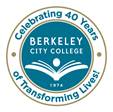 Vision 2024:  Education Master Plan Table of ContentsIntroductionPurpose of the Vision 2024: Education Master PlanKey Components of PlanningMissionVisionValuesStudent Learning OutcomesProcessState of the CollegeIn relation to the other collegesIn relation to the districtIn relation to the stateVision 2024 Framework, Goals, and IndicatorsEnvironmental Scan and Emerging TrendsExternalService AreaPopulation growthParticipation rateCommunity NeedInternal Student demographicsEnrollment trendsStudent AchievementProgramsProgram Mission, Vision, Values, and Learning OutcomesInstructional ProgramsStudent Services ProgramsInstructional Support ProgramsFTEF, FTESCompletionCourseCertificate/DegreeImplementation of Vision 2024: EMPInterconnected Plans:SSSPEquity PlanTechnology PlanFacilities PlanBasic Skills PlanEnrollment Management PlanHuman Resources PlanProgram Reviews, Annual Program Updates and SLO’sInstructional ProgramsStudent Services ProgramsAdministrative ServicesINTRODUCTIONBerkeley City College (BCC) was founded in April 1974 as the fourth college of the Peralta Community College District (PCCD).  Over the past four decades, BCC has grown from a small college that provides predominately lifelong learning opportunities to a small comprehensive community college offering a span of programs from basic skills to career technical and transfer to four-year universities.  In 2006, after many years of offering classes in locations dispersed all over the city, Berkeley City College finally opened its doors to a permanent six floor, 165,000 square foot urban college campus in the heart of downtown Berkeley.  In less than 8 years, the college has outgrown its current facilities and plans to purchase a second building to accommodate its current and future student demand.Every semester, Berkeley City College serves over 7000 students, 33% of which are new, first time in college students, 10% of which are new, transfer students.  Of the total students each term, approximately 17% are also enrolled at a 4-year university and 10% are non-residents, including international students.  This make up of students brings to bear a very diverse student body that encompasses many different learning experiences and creates a classroom that is very unique.PURPOSE OF THE PLANThe purpose of the Vision 2024: Education Master Plan is to provide the college and its community with direction for evaluation and program development for the next 10 years.  The master plan is a core component of integrated planning for the college, and acts as a vehicle to align and connect the college’s vision, mission, priorities, resources, and services along with the physical plant to enable a flexible and dynamic process where in which the college assesses areas for continuous improvement and growth in order to meet the plan’s goal.The plan provides a framework for the college to look ahead and prepare for the future so as to better support the students who will be coming through our doors in 2024.   The plan is organized into three cycles of evaluation.  Each cycle will help to move the college closer to being a more student centered organization and will align efforts to support faculty, staff and students in refining their learning interests and progress towards achieving their personal goals within the context of the college community.Implementation of the plan will rely on the college’s inquiry based culture and will continue to bring together the community to work as a community of practice across disciplines and functions to elevate the college as a whole.  While the plan itself does not provide answers, its main purpose is to provide a framework that will enable the college community to come to answers together as a collective over the next 10 years.KEY COMPONENTS OF PLANNINGThe 2024 Education Master Plan is guided by the college’s mission, vision, values and its institutional learning outcomes. MissionBerkeley City College’s mission is to promote student success, to provide our diverse community with educational opportunities, and to transform lives.Adopted by the Peralta Board of Trustees October 7, 2014 VisionBerkeley City College is a premier, diverse, student-centered learning community, dedicated to academic excellence, collaboration, innovation and transformation.ValuesBerkeley City College embraces values which allow all members of our college community to grow and thrive. Our values include the following:• A Focus on Academic Excellence and Student LearningWe value our students’ varied educational and experiential backgrounds and learning styles, as well as educational objectives. • A Commitment to Multiculturalism and Diversity.We value diversity, which fosters appreciation of others, depth of understanding, insight, empathy, innovation and creativity, characteristics our institution seeks in its students, faculty and staff. • A Commitment to Preparing Students for Citizenship in a Diverse and Complex Changing Global Society.We value the fact that students live and work in an increasingly complex society and world. • A Commitment to a Quality and a Collegial Workplace. We value the high quality that characterizes everything we do• The Importance of Innovation and Flexibility. We value innovation because it encourages our students to question the typical and expand their thinking in a flexible manner that allows them to understand life’s dynamic potential.Institutional Learning OutcomesBerkeley City College’s Institutional Learning Outcomes, as described below, are the skills and knowledge that students are expected to attain as a result of completing an instructional program at BCC.  Students completing an A.A. or A.S. at BCC will be able to demonstrate all of the BCC Institutional Learning Outcomes.  All BCC courses and certificates are designed to teach some or all of the ILO’s.  In addition, students achieve these ILO’s throughout their experiences at BCC, for example, with student services and student clubs.CommunicationStudents show that they communicate well when theyCritically read, write, and communicate interpersonally, with audience awareness; andanalyze communications for meaning, purpose, effectiveness, and logic.Critical ThinkingStudents demonstrate critical thinking skills when theyidentify problems or arguments and isolate facts related to arguments; use evidence and sound reasoning to justify well-informed positions; andgenerate multiple solutions to problems and predict consequences.Computational Skills (Quantitative Reasoning*)Students demonstrate computational skills when theymaster computational concepts and apply them to concrete problems; anddemonstrate algorithmic competence.Ethics and Personal ResponsibilityStudents show the ability to behave ethically and assume personal responsibility when theyanalyze the consequences of their actions and the impact of these actions on society and the self; anddemonstrate collaborative involvement in community interests.Global Awareness & Valuing Diversity (Intercultural Competency*)Students demonstrate global awareness and show that they value diversity when theyidentify and explain diverse customs, beliefs, and lifestyles; andanalyze how cultural, historical, and geographical issues shape perceptions.Information CompetencyStudents demonstrate information competency when theyfind, evaluate, use, and communicate information in all its various formats;use library and online resources and research methodology effectively; anduse technology effectively.Self-Awareness & Interpersonal SkillsStudents demonstrate self-awareness and interpersonal skills when theyanalyze their own actions and the perspectives of other persons; andwork effectively with others in groups.THE PLANNING PROCESSSTATE OF THE COLLEGEInsert student achievement data from student achievement report –	Course success	Degree/Certificate Awards	TransferInsert student equity data from student equity report –	Course Success			Focus on Math	Degree/Certificate Awards	TransferVISION 2024 FRAMEWORK, GOAL AND INDICATORSFRAMEWORKAt Berkeley City College, our mission is to promote student success, to provide our diverse community with educational opportunities, and to transform lives.  In doing so, we acknowledge that it is essential that we provide students with access to and through the college towards completion of their educational goals.  With a focus on equity, the college acknowledges that our students are seeking information, preparation, and support to succeed through all phases of engagement to and through the college.  Using the Completion by Design Framework, we have focused our work into the four phases students go through as they engage with the college:  Connection, Entry, Progress and Completion.  Within each of these phases we have worked to integrate instructional and support programs in a manner that reaches the whole student.   As students travel through each of the four phases of the Completion by Design Framework, the experience, information and curriculum interface with the college is different.  At connection, the student is seeking information, preparation, and support to apply to the college.  At Entry, the student is seeking information, preparation and support to complete the intake process and enroll in foundational and gatekeeper courses.  At Progress, the student is seeking information, preparation and support to complete all foundation requirements, enter into and complete a portion of their program of study.  Lastly at Completion, the student is seeking information, preparation and support to complete their educational goal and transition to the next phase of their life.  Thus using the four phases of the Completion by Design Framework enables the college to focus efforts on how to address the specific needs of the student at each phase of their journey to and through the college. 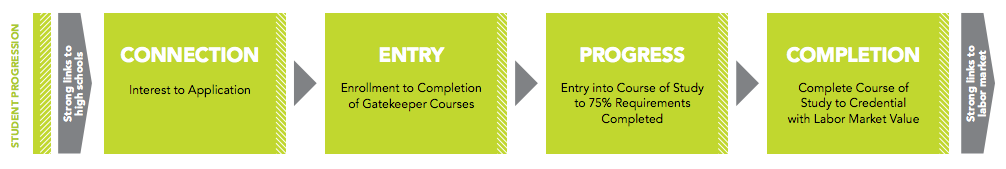 Source: Source: http://www.rpgroup.org/content/research-frameworkWithin each phase, the college acknowledges that we need to build “belief and belonging” by supporting students so that they can actualize their fullest potential.  In Spring 2014, BCC worked closely with consultants from the RP Group to evaluate and reinvent student support based on empirical data. In doing so, we have also adopted the RP Group’s six-success factor as we work to build scaled programs that will transform the way the college interacts with our students.   Through this work, a literature review and discussions with key practitioners and researchers indicate that student support activities must be (1) integrated into students’ daily experience (which may be different within each phase of their journey) and (2) included in the overall curriculum. This research also demonstrates that students are more likely to succeed when they are directed, focused, nurtured, engaged, connected and valued. The RP Group defines these "six success factors” as:		Directed: helping students clarify their aspirations, develop an educational focus they perceive as meaningful and develop a plan that moves them from enrollment to achievement of their goal 		Focused: fostering students’ motivation and helping them develop the skills needed to achieve their goals 		Nurtured: conveying a sense of caring where students’ success is important and expected 		Engaged: actively involving students in meaningful and authentic educational experiences and activities inside and outside the classroom 		Connected: creating connections between students and the institution and cultivating relationships that underscore how students’ involvement with the college community can contribute to their academic and personal success 		Valued: providing students with opportunities to contribute to and enrich the college culture and community 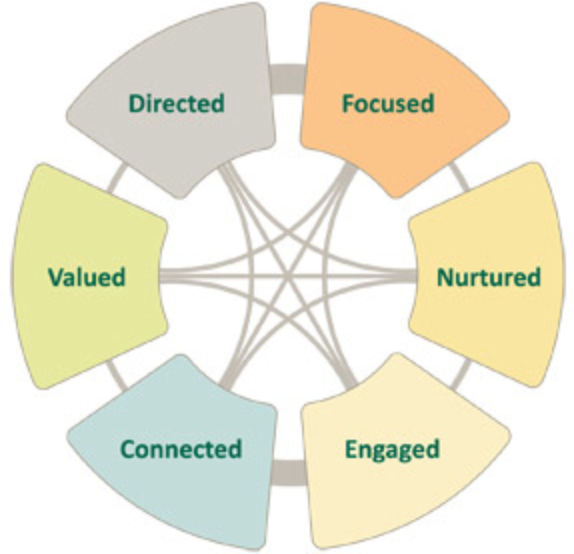 Source: http://www.rpgroup.org/content/research-frameworkVISION 2024: EDUCATION MASTER PLAN GOALEliminate the education gap and advance student access, equity and success with exemplary programs.VISION 2024: EDUCATION MASTER PLAN INITIAL INDICATORSStudent Success Indicators Core IndicatorsIncrease successful course completion to 70% for all studentsIncrease the number of students who receive a certificate, degree and/or transfer by 5%Milestone Indicators for certificate, degree and transfer seeking students.  Increase the number of students who:Enter a program of study & complete a comprehensive Student Ed. Plan (SEP) by end of the 2nd semester.Complete a stackable certificate or 20 transferable units by end of the 1st year, including summerComplete college-level math by end of 3rd semesterParticipate in work-based learning opportunities on and off-campusExemplary Program IndicatorsProgram and Course Learning OutcomesProgram and Course SuccessDemand vs. capacityStudent program progressionCertificate/Degree AwardsOut of the classroom learning opportunitiesInstitutional Performance Indicators Accreditation StatusFiscal IndicatorsFTESFund BalanceAudit FindingsENVIRONMENTAL SCAN AND EMERGING TRENDSInsert Data from District Strategic PlanCURRENT INSTRUCTIONAL AND STUDENT SUPPORT PROGRAMInstructional Degree/Certificate ProgramsAmerican Sign Language and Modern LanguagesASLSpanishSpanish Medical InterpreterBusinessAccountingBusiness AdministrationGeneral BusinessOffice TechnologyLiberal ArtsAnthropologyCommunication StudiesEducation: Elementary TeacherEnglish Language and LiteratureEnglish for TransferEnglish Language/WritingCreative Writing/FictionCreative Writing/Playwriting and ScreenwritingCreate Writing/PoetryEnglish as a Second LanguageGlobal StudiesHistoryLiberal ArtsPhilosophyPolitical SciencePsychologyPublic and Human ServicesSociologyWomen’s StudiesScience, Technology, Engineering and MathematicsBiotechnologyComputer Information SystemsMathematicsThe Arts and Multimedia ArtsArtArt: Figure StudiesArt HistoryPublic ArtStudio ArtAnimationDigital ImagingDigital Video ArtsWeb Design/ProductionWriting for MultimediaStudent Services ProgramsAdmissions and RecordsAssessment and OrientationBookstoreCareer/Transfer CenterCounselingDisabled Students Program and ServicesEducational Opportunity Program and ServicesFinancial AidLearning CommunitiesPersist to CollegePersistFirst Year ExperiencePACELearning Resource CenterTutoringComputer LabLibraryWelcome Center/Student AmbassadorsStudent Activities/Campus LifeVeterans AffairsBCC 5-year Enrollment TrendBy Sections, FTES and FTEFFall 2014 EnrollmentBy Ethnic GroupFall 2014 EnrollmentBy Full-time/Part-time StatusBaseline Enrollment Data by Discipline - Fall 2014 IMPLEMENTATION CYCLES2015-2018 CYCLEAccess To and ThroughConcurrent Enrollment to promote college-readiness and pathwaysMultiple Measures Placement ProcessEntry Case-Management Counseling (focus on undecided students)Faculty Advising (focus on degree and certificate programs)Electronic SEP/Degree AuditEquityQuantitative Reasoning Achievement & Learning Outcomes –  continue to develop alternative and investifate integrated approaches to support student learning BCC Scholars (integration of Special Programs and Learning Communities)BCC Academic Support Index inquiry and developmentExemplary Programs/Institutional EffectivenessDevelopment of Dashboard for Indicators by ProgramDevelopment of Enrollment Management by ProgramCollege-wide Activities through Shared Governance CommitteesYear 1  - Review overall college data (SLO, Achievement, Equity, Enrollment, Persisitence, Completion, etc.)Determine area of inquiry/focus to help the college meet the EMP goal.Create an action and evaluation plan for program/course improvement based on data analysis and using EMP indicators.Plan should include human resources, technology, and facility needs to actualize the plan over the next 2 years.Year 2 – Implement action planProvide Annual UpdateYear 3 –Start the evaluation process for the planProgram Activities through Department/DisciplinesYear 1 – Review course/program data (SLO, Achievement, Equity, Enrollment, Persistence, Completion, etc.)Determine area of inquiry/focus to help the college meet the EMP goal.Create an action and evaluation plan for program/course improvement based on data analysis and using EMP indicators.Plan should include fiscal, human resources, technology, and facility needs to actualize the plan over the next 2 years.Year 2 – Implement action planProvide Annual UpdateYear 3 –Start the evaluation process for the planProvide Annual Update2018-2021 CYCLEAccess To and ThroughConcurrent Enrollment leading to certificates before entry Multiple Measures Placement Process AutomatedFaculty Advising & Counseling Case-management by ProgramElectronic SEP Automated after applicationDegree Audit by studentAutomated Transfer Audit to local public universitiesEquityBCC Scholars Evaluation/Refinement/ExpansionBCC Academic Support Index – ImplementationQuantitative Reasoning Achievement & Learning Outcomes –  continue to develop alternative and develop/implement integrated approaches to support student learning Automatic Degree AwardingExemplary Programs/Institutional EffectivenessProgram Enrollment ManagementProgram Dashboards for indicators2021-2024 CYCLEFocus areas to be determined depending on 1st and 2nd cycles and self-evaluation study in 2021Interconnected PlansSSSPEquity PlanTechnology PlanFacilities PlanBasic Skills PlanEnrollment Management PlanHuman Resources PlanProgram Reviews, Annual Program Updates and SLO’sInstructional ProgramsStudent Services ProgramsAdministrative ServicesDiscipline DataNote: Attendance Method “X” classes are excluded from the calculations.from the calculations.Note: Attendance Method “X” classes are excluded from the calculations.Note: Attendance Method “X” classes are excluded from the calculations.Note: Attendance Method “X” classes are excluded from the calculations.Note: Attendance Method “X” classes are excluded from the calculations.Note: Attendance Method “X” classes are excluded from the calculations.Peralta Community College DistrictAnnual Program Update Template 2014-2015DISTRICT-WIDE DATA by Subject/Discipline Fall SemestersNote: Attendance Method “X” classes are excluded from the calculations.Peralta Community College DistrictAnnual Program Update Template 2014-2015DISTRICT-WIDE DATA by Subject/Discipline Fall SemestersNote: Attendance Method “X” classes are excluded from the calculations.Peralta Community College DistrictAnnual Program Update Template 2014-2015DISTRICT-WIDE DATA by Subject/Discipline Fall SemestersNote: Attendance Method “X” classes are excluded from the calculations.Peralta Community College DistrictAnnual Program Update Template 2014-2015DISTRICT-WIDE DATA by Subject/Discipline Fall SemestersNote: Attendance Method “X” classes are excluded from the calculations.Peralta Community College DistrictAnnual Program Update Template 2014-2015DISTRICT-WIDE DATA by Subject/Discipline Fall SemestersNote: Attendance Method “X” classes are excluded from the calculations.Peralta Community College DistrictAnnual Program Update Template 2014-2015DISTRICT-WIDE DATA by Subject/Discipline Fall SemestersNote: Attendance Method “X” classes are excluded from the calculations.Peralta Community College DistrictAnnual Program Update Template 2014-2015DISTRICT-WIDE DATA by Subject/Discipline Fall SemestersNote: Attendance Method “X” classes are excluded from the calculations.Peralta Community College DistrictAnnual Program Update Template 2014-2015DISTRICT-WIDE DATA by Subject/Discipline Fall SemestersNote: Attendance Method “X” classes are excluded from the calculations.Peralta Community College DistrictAnnual Program Update Template 2014-2015DISTRICT-WIDE DATA by Subject/Discipline Fall SemestersNote: Attendance Method “X” classes are excluded from the calculations.Peralta Community College DistrictAnnual Program Update Template 2014-2015DISTRICT-WIDE DATA by Subject/Discipline Fall SemestersNote: Attendance Method “X” classes are excluded from the calculations.Peralta Community College DistrictAnnual Program Update Template 2014-2015DISTRICT-WIDE DATA by Subject/Discipline Fall SemestersNote: Attendance Method “X” classes are excluded from the calculations.Peralta Community College DistrictAnnual Program Update Template 2014-2015DISTRICT-WIDE DATA by Subject/Discipline Fall SemestersNote: Attendance Method “X” classes are excluded from the calculations.Peralta Community College DistrictAnnual Program Update Template 2014-2015DISTRICT-WIDE DATA by Subject/Discipline Fall SemestersNote: Attendance Method “X” classes are excluded from the calculations.Peralta Community College DistrictAnnual Program Update Template 2014-2015DISTRICT-WIDE DATA by Subject/Discipline Fall SemestersNote: Attendance Method “X” classes are excluded from the calculations.Peralta Community College DistrictAnnual Program Update Template 2014-2015DISTRICT-WIDE DATA by Subject/Discipline Fall SemestersNote: Attendance Method “X” classes are excluded from the calculations.Peralta Community College DistrictAnnual Program Update Template 2014-2015DISTRICT-WIDE DATA by Subject/Discipline Fall SemestersNote: Attendance Method “X” classes are excluded from the calculations.Peralta Community College DistrictAnnual Program Update Template 2014-2015DISTRICT-WIDE DATA by Subject/Discipline Fall SemestersNote: Attendance Method “X” classes are excluded from the calculations.Peralta Community College DistrictAnnual Program Update Template 2014-2015DISTRICT-WIDE DATA by Subject/Discipline Fall SemestersNote: Attendance Method “X” classes are excluded from the calculations.Peralta Community College DistrictAnnual Program Update Template 2014-2015DISTRICT-WIDE DATA by Subject/Discipline Fall SemestersNote: Attendance Method “X” classes are excluded from the calculations.Peralta Community College DistrictAnnual Program Update Template 2014-2015DISTRICT-WIDE DATA by Subject/Discipline Fall SemestersNote: Attendance Method “X” classes are excluded from the calculations.Peralta Community College DistrictAnnual Program Update Template 2014-2015DISTRICT-WIDE DATA by Subject/Discipline Fall SemestersNote: Attendance Method “X” classes are excluded from the calculations.Peralta Community College DistrictAnnual Program Update Template 2014-2015DISTRICT-WIDE DATA by Subject/Discipline Fall SemestersNote: Attendance Method “X” classes are excluded from the calculations.Peralta Community College DistrictAnnual Program Update Template 2014-2015DISTRICT-WIDE DATA by Subject/Discipline Fall SemestersNote: Attendance Method “X” classes are excluded from the calculations.Peralta Community College DistrictAnnual Program Update Template 2014-2015DISTRICT-WIDE DATA by Subject/Discipline Fall SemestersNote: Attendance Method “X” classes are excluded from the calculations.Peralta Community College DistrictAnnual Program Update Template 2014-2015DISTRICT-WIDE DATA by Subject/Discipline Fall SemestersNote: Attendance Method “X” classes are excluded from the calculations.Peralta Community College DistrictAnnual Program Update Template 2014-2015DISTRICT-WIDE DATA by Subject/Discipline Fall SemestersNote: Attendance Method “X” classes are excluded from the calculations.Peralta Community College DistrictAnnual Program Update Template 2014-2015DISTRICT-WIDE DATA by Subject/Discipline Fall SemestersNote: Attendance Method “X” classes are excluded from the calculations.Peralta Community College DistrictAnnual Program Update Template 2014-2015DISTRICT-WIDE DATA by Subject/Discipline Fall SemestersNote: Attendance Method “X” classes are excluded from the calculations.Peralta Community College DistrictAnnual Program Update Template 2014-2015DISTRICT-WIDE DATA by Subject/Discipline Fall SemestersNote: Attendance Method “X” classes are excluded from the calculations.Peralta Community College DistrictAnnual Program Update Template 2014-2015DISTRICT-WIDE DATA by Subject/Discipline Fall SemestersNote: Attendance Method “X” classes are excluded from the calculations.Peralta Community College DistrictAnnual Program Update Template 2014-2015DISTRICT-WIDE DATA by Subject/Discipline Fall SemestersNote: Attendance Method “X” classes are excluded from the calculations.Peralta Community College DistrictAnnual Program Update Template 2014-2015DISTRICT-WIDE DATA by Subject/Discipline Fall SemestersNote: Attendance Method “X” classes are excluded from the calculations.Peralta Community College DistrictAnnual Program Update Template 2014-2015DISTRICT-WIDE DATA by Subject/Discipline Fall SemestersNote: Attendance Method “X” classes are excluded from the calculations.IMPLEMENTATION CYCLES2015-2018 CYCLEAccess To and ThroughConcurrent Enrollment to promote college-readiness and pathwaysMultiple Measures Placement ProcessEntry Case-Management Counseling (focus on undecided students)Faculty Advising (focus on degree and certificate programs)Electronic SEP/Degree AuditEquityBCC Scholars (integration of Special Programs and Learning Communities)BCC Academic Support Index inquiry and developmentExemplary Programs/Institutional EffectivenessDevelopment of Dashboard for Indicators by ProgramDevelopment of Enrollment Management by ProgramCollege ActivitiesProgram ActivitiesYear 1 – Review course/program data (SLO, Achievement, Equity, Enrollment, Persistence, Completion, etc.)Determine area of inquiry/focus to help the college meet the EMP goal.Create an action and evaluation plan for program/course improvement based on data analysis.Year 2 – Assess all 1st year courses within a programImplement action plan2018-2021 CYCLEAccess To and ThroughConcurrent Enrollment leading to certificates before entry Multiple Measures Placement Process AutomatedFaculty Advising & Counseling Case-management by ProgramElectronic SEP Automated after applicationDegree Audit by studentAutomated Transfer Audit to local public universitiesEquityBCC Scholars Evaluation/Refinement/ExpansionAutomatic Degree AwardingBCC Academic Support Index – ImplementationExemplary Programs/Institutional EffectivenessProgram Enrollment ManagementProgram Dashboards for indicators2021-2024 CYCLEFocus areas to be determined depending on 1st and 2nd cycles and self-evaluation study in 2021Interconnected PlansSSSPEquity PlanTechnology PlanFacilities PlanBasic Skills PlanEnrollment Management PlanHuman Resources PlanProgram Reviews, Annual Program Updates and SLO’sInstructional ProgramsStudent Services ProgramsAdministrative ServicesPARTICIPATORY PLANNING PROCESSPARTICIPATORY PLANNING PROCESSPARTICIPATORY PLANNING PROCESSDATEACTIVITYDESCRIPTION August 11 & 12, 2014Vision 2024: EMP Kickoff Environmental Scan, Emerging Trends and the Completion by Design Framework was presented to over 50 participants made up of students, staff, faculty, administrators and community partners.Participants walked through the 4 phases of the loss momentum framework - connection, entry, progress and completion.  The following top three themes emerged as needs from the conversations: 1 to 1 personal relationships, exploration and interest area goal-setting, and information disseminationOctober 3, 2014DRAFT Vision 2024 Goals & Programs of StudyOver 20 students, staff, faculty and administrators gathered to hear the presentation of the draft Vision and goals for the EMP and comments were gathered.  In addition an activity to review external needs and current programs was conducted to determine areas of growth for new programs.  A strong trend emerging from the programs discussion demonstrated a need to integrate programs as external demands were requiring students to have more than one area of focus.November 14, 2014Update of Vision 2024 Goals and Faculty AdvisingOver 20 students, staff, faculty and administrators came together to discuss the 2nd version of the Vision 2024 goals. It became apparent after the discussion that the Vision that was presented was truly the goal for the EMP and that the goals were indicators to help us figure out if we met our goals. The focus of the activity for the day was implementation of faculty advising and how it connected to the Vision 2024 EMP.  A brief review of the faculty advising work completed kicked off the small group discussions and planning of what faculty advising looked like in the different phases of the completion by design framework.January 15, 2015Flex Day Presentation of Final EMP Goal and Indicators and interconnected plansA presentation of the final draft of the goal and indicators were presented to the college along with the interconnected plans that were developed in Fall 2014.February-March 2015Vetting and approvals from shared governance committeesThe final goals and indicators were presented to the different governance committees for recommendation to roundtableMarch 25, 2015Draft of Vision 2024:  EMP document presented to campusA draft document presented to campus with highlights and updates.April 2015Final Approval of EMP goals and indicators from shared governance committees Through shared governance committees discussion and approval to Roundtable and then PresidentMay 2015Initial college activities and goals setting for the 2015-2016 to 2017-2018 cycleThrough shared governance committees discussion and approval to Roundtable and then PresidentAugust 2015Finalization of college activities and goals for 2015-2018 cycleRetreat Shared governance committees discussion and approval to Roundtable and then PresidentIndicator2013-20142012-20132011-20122010-20092009-2010Successful Course Completion(CCCCO Datamart)63.9%65.3%63.9%63.7%60.8%Completion of Degrees(CCCCO Datamart)20815914311393Completion of Certificates(CCCCO Datamart)125103583023Pre-college Rate  - Math(CCCCO Scorecard)Not available31.5 of 2007-2008 cohort34.3 of 2006-2007 cohort39.3 of 2005-2006 cohort36.9 of 2004-2005 cohortPercentage of credit students tracked for six years who started below transfer level in mathematics and completed a college-level course in the same disciplinePercentage of credit students tracked for six years who started below transfer level in mathematics and completed a college-level course in the same disciplinePercentage of credit students tracked for six years who started below transfer level in mathematics and completed a college-level course in the same disciplinePercentage of credit students tracked for six years who started below transfer level in mathematics and completed a college-level course in the same disciplinePercentage of credit students tracked for six years who started below transfer level in mathematics and completed a college-level course in the same disciplinePercentage of credit students tracked for six years who started below transfer level in mathematics and completed a college-level course in the same disciplinePOLICY (PCCD, CCCCO, Federal)POLICY (PCCD, CCCCO, Federal)POLICY (PCCD, CCCCO, Federal)POLICY (PCCD, CCCCO, Federal)POLICY (PCCD, CCCCO, Federal)POLICY (PCCD, CCCCO, Federal)POLICY (PCCD, CCCCO, Federal)POLICY (PCCD, CCCCO, Federal)POLICY (PCCD, CCCCO, Federal)ACCREDITATION (Programs and Learning Outcomes)ACCREDITATION (Programs and Learning Outcomes)ACCREDITATION (Programs and Learning Outcomes)ACCREDITATION (Programs and Learning Outcomes)ACCREDITATION (Programs and Learning Outcomes)ACCREDITATION (Programs and Learning Outcomes)ACCREDITATION (Programs and Learning Outcomes)ACCREDITATION (Programs and Learning Outcomes)ACCREDITATION (Programs and Learning Outcomes)STUDENT DATA SYSTEM (from Connection to Completion)STUDENT DATA SYSTEM (from Connection to Completion)STUDENT DATA SYSTEM (from Connection to Completion)STUDENT DATA SYSTEM (from Connection to Completion)STUDENT DATA SYSTEM (from Connection to Completion)STUDENT DATA SYSTEM (from Connection to Completion)STUDENT DATA SYSTEM (from Connection to Completion)STUDENT DATA SYSTEM (from Connection to Completion)STUDENT DATA SYSTEM (from Connection to Completion)STUDENT EXPLORATION & PROGRESSION (Adapted from Completion by Design)STUDENT EXPLORATION & PROGRESSION (Adapted from Completion by Design)STUDENT EXPLORATION & PROGRESSION (Adapted from Completion by Design)STUDENT EXPLORATION & PROGRESSION (Adapted from Completion by Design)STUDENT EXPLORATION & PROGRESSION (Adapted from Completion by Design)STUDENT EXPLORATION & PROGRESSION (Adapted from Completion by Design)STUDENT EXPLORATION & PROGRESSION (Adapted from Completion by Design)STUDENT EXPLORATION & PROGRESSION (Adapted from Completion by Design)STUDENT EXPLORATION & PROGRESSION (Adapted from Completion by Design)ConnectionConsistent college & career ready standardsFoster college-going norms supported by peers and trusted adultsIncrease understanding of college requirements, application and financial aid processesImprove information and financial aid productsConcurrent EnrollmentTake college placement exam in high schoolEnrollment directly from high schoolConnectionConsistent college & career ready standardsFoster college-going norms supported by peers and trusted adultsIncrease understanding of college requirements, application and financial aid processesImprove information and financial aid productsConcurrent EnrollmentTake college placement exam in high schoolEnrollment directly from high schoolConnectionConsistent college & career ready standardsFoster college-going norms supported by peers and trusted adultsIncrease understanding of college requirements, application and financial aid processesImprove information and financial aid productsConcurrent EnrollmentTake college placement exam in high schoolEnrollment directly from high schoolEntryExpand assessment & placement multiple measures options (i.e. HS-CC Articulation, GPA and Grade in last ENGL/MATH Course)Academic counseling and faculty advising about programsImproved academic catch-up (acceleration, supplemental instruction, contextualization, concurrent enrollment)Aggressive financial aid application supportInterdisciplinary explorationExploration learning communities (LC’s)Case management counseling and faculty advising to conduct follow-up (i.e. early alert)EntryExpand assessment & placement multiple measures options (i.e. HS-CC Articulation, GPA and Grade in last ENGL/MATH Course)Academic counseling and faculty advising about programsImproved academic catch-up (acceleration, supplemental instruction, contextualization, concurrent enrollment)Aggressive financial aid application supportInterdisciplinary explorationExploration learning communities (LC’s)Case management counseling and faculty advising to conduct follow-up (i.e. early alert)ProgressProgram communities to optimize full-time enrollment (LC’s)Case management counseling and faculty advising to conduct follow-up (i.e. early alert)Leverage technology to make real-time feedback, intensive advising, and align scheduling with student needs.Intentional, accelerated, competency-based programs of study leading to credentials in high-demand fields like STEM and health careProvide emergency aid to deal with unexpected life eventsFocused pathway/program explorationProgressProgram communities to optimize full-time enrollment (LC’s)Case management counseling and faculty advising to conduct follow-up (i.e. early alert)Leverage technology to make real-time feedback, intensive advising, and align scheduling with student needs.Intentional, accelerated, competency-based programs of study leading to credentials in high-demand fields like STEM and health careProvide emergency aid to deal with unexpected life eventsFocused pathway/program explorationProgressProgram communities to optimize full-time enrollment (LC’s)Case management counseling and faculty advising to conduct follow-up (i.e. early alert)Leverage technology to make real-time feedback, intensive advising, and align scheduling with student needs.Intentional, accelerated, competency-based programs of study leading to credentials in high-demand fields like STEM and health careProvide emergency aid to deal with unexpected life eventsFocused pathway/program explorationCompletionTransfer-with-credentials incentivesLeverage technology to automate degree awardingInternship and work-based learning programs that combine credential attainment and work experience in field of study toward career pathwayFocused program explorationSTUDENT ENGAGEMENT (Adapted from RP Group)STUDENT ENGAGEMENT (Adapted from RP Group)STUDENT ENGAGEMENT (Adapted from RP Group)STUDENT ENGAGEMENT (Adapted from RP Group)STUDENT ENGAGEMENT (Adapted from RP Group)STUDENT ENGAGEMENT (Adapted from RP Group)STUDENT ENGAGEMENT (Adapted from RP Group)STUDENT ENGAGEMENT (Adapted from RP Group)STUDENT ENGAGEMENT (Adapted from RP Group)DirectedStudents have a goal and know how to achieve itFocusedStudents stay on trackNurturedStudents feel somebody wants to helps them succeedNurturedStudents feel somebody wants to helps them succeedEngaged Students actively participate in their learning both in and out of class Engaged Students actively participate in their learning both in and out of class ConnectedStudents feel they are part of the college communityValuedStudents’ skills, talents, abilities and experiences are recognized, they have opportunities to contribute ValuedStudents’ skills, talents, abilities and experiences are recognized, they have opportunities to contribute LEADERSHIP FOCUSED ON ACCESS TO AND THROUGH TO COMPLETION 
(Students, Faculty, Staff, Administration, Trustee)LEADERSHIP FOCUSED ON ACCESS TO AND THROUGH TO COMPLETION 
(Students, Faculty, Staff, Administration, Trustee)LEADERSHIP FOCUSED ON ACCESS TO AND THROUGH TO COMPLETION 
(Students, Faculty, Staff, Administration, Trustee)LEADERSHIP FOCUSED ON ACCESS TO AND THROUGH TO COMPLETION 
(Students, Faculty, Staff, Administration, Trustee)LEADERSHIP FOCUSED ON ACCESS TO AND THROUGH TO COMPLETION 
(Students, Faculty, Staff, Administration, Trustee)LEADERSHIP FOCUSED ON ACCESS TO AND THROUGH TO COMPLETION 
(Students, Faculty, Staff, Administration, Trustee)LEADERSHIP FOCUSED ON ACCESS TO AND THROUGH TO COMPLETION 
(Students, Faculty, Staff, Administration, Trustee)LEADERSHIP FOCUSED ON ACCESS TO AND THROUGH TO COMPLETION 
(Students, Faculty, Staff, Administration, Trustee)LEADERSHIP FOCUSED ON ACCESS TO AND THROUGH TO COMPLETION 
(Students, Faculty, Staff, Administration, Trustee)CULTURE OF INQUIRY, COLLABORATION AND ACTION THROUGH COMMUNITIES OF PRACTICESCULTURE OF INQUIRY, COLLABORATION AND ACTION THROUGH COMMUNITIES OF PRACTICESCULTURE OF INQUIRY, COLLABORATION AND ACTION THROUGH COMMUNITIES OF PRACTICESCULTURE OF INQUIRY, COLLABORATION AND ACTION THROUGH COMMUNITIES OF PRACTICESCULTURE OF INQUIRY, COLLABORATION AND ACTION THROUGH COMMUNITIES OF PRACTICESCULTURE OF INQUIRY, COLLABORATION AND ACTION THROUGH COMMUNITIES OF PRACTICESCULTURE OF INQUIRY, COLLABORATION AND ACTION THROUGH COMMUNITIES OF PRACTICESCULTURE OF INQUIRY, COLLABORATION AND ACTION THROUGH COMMUNITIES OF PRACTICESCULTURE OF INQUIRY, COLLABORATION AND ACTION THROUGH COMMUNITIES OF PRACTICESAcademic YearSectionsCensusFTES ResFTES Non ResFTES TotalFTEF TotalProductivityAY10-11959364823960.57326.194286.76225.7218.99AY11-12874335063708.88326.944035.82205.9319.60AY12-13901318943511.80371.353883.16211.3918.37AY13-141015348003842.95453.664296.60243.5717.64AY14-151105367283966.55577.104543.65261.0617.40Growth from 2013 to present9%6%3%27%6%7%-1%Growth from 2010 to present15%1%0%77%6%16%-8%Ethnic GroupHeadcount% OfWhite Non Hispanic186425.9%Black/African American128717.9%Asian124517.3%Hispanic117416.3%Multiple109315.2%Unknown/Non Respondent3104.3%Filipino1672.3%Pacific Islander250.3%American Indian/Alaskan Native200.3%Other Non white190.3%Grand Total7204100.0%Full-Time/Part-TimeHeadcount%OfPart Time584481.10%Full Time136018.90%Grand Total7204100.00%SUBJNETSECENRLAVG_ENRLWSCHFTESFTEFLECWSCHLABWSCHAFRAM13939.00117.003.900.20117.000.00ANTHR1244737.251460.0048.672.52984.00476.00ARAB13535.00175.005.830.33175.000.00ART2070435.202928.6097.6218.141691.601236.99ASL1337128.541811.4060.3820.201037.40774.00ASTR14545.00135.004.500.20135.000.00BIOL836345.382377.6079.2510.971117.001260.60BUS1244537.081507.0050.232.991423.0084.00CHDEV13434.00102.003.400.20102.000.00CHEM826032.502085.0069.508.641164.00921.00CIS618530.831126.0037.533.73583.00543.00COMM1035635.601068.0035.602.001068.000.00COPED24321.50108.003.600.73108.000.00COUN821526.88645.0021.501.60645.000.00ECON519438.80582.0019.401.00582.000.00EDUC24422.00132.004.400.40132.000.00ENGL62194031.298036.98267.9029.187169.98867.00ETHST413433.50402.0013.400.80402.000.00FREN26532.50325.0010.830.67325.000.00GEOG519639.20588.0019.600.92441.00147.00GEOL26532.50195.006.500.36114.0081.00HIST1869538.612085.0069.503.602085.000.00HLTOC14141.0082.002.730.1382.000.00HUMAN1038138.101219.0040.632.401219.000.00HUSV25226.00104.003.470.27104.000.00M/LAT12626.0078.002.600.2078.000.00MATH48195440.718292.10276.4015.678292.100.00MMART51151129.635199.97173.3347.691703.503496.47MUSIC626043.33780.0026.001.20780.000.00PHIL830337.88909.0030.301.40909.000.00PHYS211658.00812.0027.073.52464.00348.00PHYSC14747.00141.004.700.20141.000.00PORT14040.00200.006.670.33200.000.00POSCI1251342.751539.0051.302.401539.000.00PSYCH1350338.691509.0050.302.601509.000.00SOC1770741.592121.0070.703.402121.000.00SOCSC13939.00117.003.900.20117.000.00SPAN1640125.061921.0064.035.401855.0066.00I. OverviewI. OverviewI. OverviewI. OverviewBI Download:10/24/2014Dept. Chair:Subject/Discipline:AFRAMDean:Mission StatementII. EnrollmentII. EnrollmentII. EnrollmentII. EnrollmentII. EnrollmentII. EnrollmentAlamedaBerkeleyLaneyMerrittDistrictCensus Enrollment  F1121806136711502Census Enrollment  F12276404997021517Census Enrollment  F13237416096631550Sections F1140121127Sections F1251101329Sections F1351121331Total FTES F1121.800.0061.3067.10150.2Total FTES F1227.603.7349.9070.24151.47Total FTES F1323.704.1060.9066.30155Total FTEF F110.800.002.602.205.6Total FTEF F121.000.202.002.615.81Total FTEF F131.000.202.402.606.2FTES/FTEF F1127.250.0023.5830.5081.33FTES/FTEF F1227.6018.6724.9526.9698.18FTES/FTEF F1323.7020.5025.3825.5095.08III. Student SuccessIII. Student SuccessIII. Student SuccessIII. Student SuccessIII. Student SuccessIII. Student SuccessAlamedaBerkeleyLaneyMerrittDistrictTotal Graded  F1120805796411428Total Graded  F12267404856871479Total Graded   F13237416096771564Success F111240374419917Success F1215618308435917Success F1313226355403916% Success F110.600.000.650.650.64% Success F120.580.450.640.630.62% Success F130.560.630.580.600.59Withdraw F113206251145Withdraw F12651080116271Withdraw F135913135113320% Withdraw F110.150.000.110.080.1% Withdraw F120.240.250.640.170.18% Withdraw F130.250.320.220.170.2IV. Faculty IV. Faculty IV. Faculty IV. Faculty IV. Faculty IV. Faculty AlamedaBerkeleyLaneyMerrittDistrictContract FTEF F110.800.000.700.872.37Contract FTEF F121.000.000.300.621.92Contract FTEF F131.000.000.301.793.09TEMP FTEF F110.000.001.601.002.6TEMP FTEF F120.000.201.401.413.01TEMP FTEF F130.000.201.800.602.6Extra Service FTEF F110.000.000.300.330.63Extra Service FTEF F120.000.000.300.580.88Extra Service FTEF F130.000.000.300.210.51Total FTEF F110.800.002.602.205.6Total FTEF F121.000.202.002.615.81Total FTEF F131.000.202.402.606.2% Contract/Total F111.000.000.270.400.4232% Contract/Total F121.000.000.150.240.3305% Contract/Total F131.000.000.130.690.4984I. OverviewI. OverviewI. OverviewI. OverviewBI Download:10/24/2014Dept. Chair:Subject/Discipline:ANTHRDean:Campus:Mission StatementII. EnrollmentII. EnrollmentII. EnrollmentII. EnrollmentII. EnrollmentII. EnrollmentAlamedaBerkeleyLaneyMerrittDistrictCensus Enrollment  F113885693272491533Census Enrollment  F123423223393011304Census Enrollment  F133833103833141390Sections F118148636Sections F12789731Sections F139810835Total FTES F1139.8961.0633.9426.39161.28Total FTES F1235.8035.0336.6731.55139.05Total FTES F1339.7232.9641.3032.62146.6Total FTEF F111.612.891.611.417.52Total FTEF F121.751.631.841.616.83Total FTEF F131.811.632.041.817.29FTES/FTEF F1124.7821.1021.0418.7385.65FTES/FTEF F1220.4421.5419.9319.6181.52FTES/FTEF F1321.9020.2620.2518.0380.44III. Student SuccessIII. Student SuccessIII. Student SuccessIII. Student SuccessIII. Student SuccessIII. Student SuccessAlamedaBerkeleyLaneyMerrittDistrictTotal Graded  F113785342862471445Total Graded  F123273063142941241Total Graded   F133953123853161408Success F112763731661941009Success F12243232179231885Success F132842462652171012% Success F110.730.700.580.790.7% Success F120.740.760.570.790.71% Success F130.720.790.690.690.72Withdraw F1140837834235Withdraw F1213327140156Withdraw F1357376663223% Withdraw F110.110.160.270.140.16% Withdraw F120.040.100.570.140.13% Withdraw F130.140.120.170.200.16IV. Faculty IV. Faculty IV. Faculty IV. Faculty IV. Faculty IV. Faculty AlamedaBerkeleyLaneyMerrittDistrictContract FTEF F110.930.000.800.802.53Contract FTEF F120.850.001.000.802.65Contract FTEF F130.601.000.900.803.3TEMP FTEF F110.402.890.810.614.71TEMP FTEF F120.741.630.840.814.02TEMP FTEF F131.210.631.031.013.88Extra Service FTEF F110.280.000.000.000.28Extra Service FTEF F120.160.000.000.000.16Extra Service FTEF F130.000.000.110.000.11Total FTEF F111.612.891.611.417.52Total FTEF F121.751.631.841.616.83Total FTEF F131.811.632.041.817.29% Contract/Total F110.580.000.500.570.3364% Contract/Total F120.490.000.540.500.388% Contract/Total F130.330.620.440.440.4527I. OverviewI. OverviewI. OverviewI. OverviewBI Download:10/24/2014Dept. Chair:Subject/Discipline:ARTDean:Campus:Mission StatementII. EnrollmentII. EnrollmentII. EnrollmentII. EnrollmentII. EnrollmentII. EnrollmentAlamedaBerkeleyLaneyMerrittDistrictCensus Enrollment  F113238429744042543Census Enrollment  F122478019533872388Census Enrollment  F133067328553112204Sections F11621221059Sections F12521251061Sections F1372023959Total FTES F1136.70107.95130.8058.00333.45Total FTES F1226.30104.45129.1552.10312Total FTES F1333.17109.64125.2545.59313.65Total FTEF F111.254.775.792.9614.77Total FTEF F121.084.836.632.8115.35Total FTEF F131.466.417.072.7317.67FTES/FTEF F1129.2822.6122.6019.5994.08FTES/FTEF F1224.2821.6419.4818.5283.92FTES/FTEF F1322.7417.1017.7316.6874.25III. Student SuccessIII. Student SuccessIII. Student SuccessIII. Student SuccessIII. Student SuccessIII. Student SuccessAlamedaBerkeleyLaneyMerrittDistrictTotal Graded  F113198049363902449Total Graded  F122347709203802304Total Graded   F133107108543122186Success F112185097362871750Success F121785576863011722Success F131764966292171518% Success F110.680.630.790.740.71% Success F120.760.720.750.790.75% Success F130.570.700.740.700.69Withdraw F113918711959404Withdraw F122910610140276Withdraw F137814014465427% Withdraw F110.120.230.130.150.16% Withdraw F120.120.140.750.110.12% Withdraw F130.250.200.170.210.2IV. Faculty IV. Faculty IV. Faculty IV. Faculty IV. Faculty IV. Faculty AlamedaBerkeleyLaneyMerrittDistrictContract FTEF F110.001.672.551.555.77Contract FTEF F120.001.722.951.005.67Contract FTEF F131.001.672.840.926.43TEMP FTEF F111.253.113.021.398.77TEMP FTEF F121.083.113.511.799.49TEMP FTEF F130.404.753.841.8210.81Extra Service FTEF F110.000.000.220.030.25Extra Service FTEF F120.000.000.170.030.2Extra Service FTEF F130.060.000.390.000.45Total FTEF F111.254.785.792.9614.78Total FTEF F121.084.836.632.8215.36Total FTEF F131.466.427.072.7417.69% Contract/Total F110.000.350.440.520.3904% Contract/Total F120.000.360.440.360.3691% Contract/Total F130.690.260.400.340.3635I. OverviewI. OverviewI. OverviewI. OverviewBI Download:10/24/2014Dept. Chair:Subject/Discipline:ASAMEDean:Campus:Mission StatementII. EnrollmentII. EnrollmentII. EnrollmentII. EnrollmentII. EnrollmentII. EnrollmentAlamedaBerkeleyLaneyMerrittDistrictCensus Enrollment  F11574438136518Census Enrollment  F1254034841443Census Enrollment  F130049134525Sections F11119112Sections F12108110Sections F130012113Total FTES F115.704.4038.103.6051.8Total FTES F125.400.0034.804.1044.3Total FTES F130.000.0048.803.4052.2Total FTEF F110.200.202.140.202.74Total FTEF F120.200.001.600.202Total FTEF F130.000.002.200.202.4FTES/FTEF F1128.5022.0017.8018.0086.3FTES/FTEF F1227.000.0021.7520.5069.25FTES/FTEF F130.000.0022.1817.0039.18III. Student SuccessIII. Student SuccessIII. Student SuccessIII. Student SuccessIII. Student SuccessIII. Student SuccessAlamedaBerkeleyLaneyMerrittDistrictTotal Graded  F11534236836499Total Graded  F1254034141436Total Graded   F130049134525Success F11423729924402Success F1242029129362Success F130038024404% Success F110.790.880.810.670.81% Success F120.780.000.850.710.83% Success F130.000.000.770.710.77Withdraw F113232946Withdraw F121019727Withdraw F130067269% Withdraw F110.060.050.090.250.09% Withdraw F120.020.000.850.170.06% Withdraw F130.000.000.140.060.13IV. Faculty IV. Faculty IV. Faculty IV. Faculty IV. Faculty IV. Faculty AlamedaBerkeleyLaneyMerrittDistrictContract FTEF F110.000.001.000.001Contract FTEF F120.000.000.800.000.8Contract FTEF F130.000.001.000.001TEMP FTEF F110.200.201.140.201.74TEMP FTEF F120.200.000.800.201.2TEMP FTEF F130.000.001.200.201.4Extra Service FTEF F110.000.000.000.000.0Extra Service FTEF F120.000.000.000.000.0Extra Service FTEF F130.000.000.000.000.0Total FTEF F110.200.202.140.202.74Total FTEF F120.200.001.600.202Total FTEF F130.000.002.200.202.4% Contract/Total F110.000.000.470.000.365% Contract/Total F120.000.000.500.000.4% Contract/Total F130.000.000.450.000.4167I. OverviewI. OverviewI. OverviewI. OverviewBI Download:10/24/2014Dept. Chair:Subject/Discipline:ASLDean:Campus:Mission StatementII. EnrollmentII. EnrollmentII. EnrollmentII. EnrollmentII. EnrollmentII. EnrollmentAlamedaBerkeleyLaneyMerrittDistrictCensus Enrollment  F11038200382Census Enrollment  F12038800388Census Enrollment  F13039600396Sections F110110011Sections F120110011Sections F130120012Total FTES F110.0061.430.000.0061.43Total FTES F120.0063.220.000.0063.22Total FTES F130.0065.240.000.0065.24Total FTEF F110.003.390.000.003.39Total FTEF F120.003.360.000.003.36Total FTEF F130.003.750.000.003.75FTES/FTEF F110.0018.100.000.0018.1FTES/FTEF F120.0018.800.000.0018.8FTES/FTEF F130.0017.380.000.0017.38III. Student SuccessIII. Student SuccessIII. Student SuccessIII. Student SuccessIII. Student SuccessIII. Student SuccessAlamedaBerkeleyLaneyMerrittDistrictTotal Graded  F11037300373Total Graded  F12037700377Total Graded   F13039700397Success F11028000280Success F12026800268Success F13025400254% Success F110.000.750.000.000.75% Success F120.000.710.000.000.71% Success F130.000.640.000.000.64Withdraw F110550055Withdraw F120680068Withdraw F130860086% Withdraw F110.000.150.000.000.15% Withdraw F120.000.180.000.000.18% Withdraw F130.000.220.000.000.22IV. Faculty IV. Faculty IV. Faculty IV. Faculty IV. Faculty IV. Faculty AlamedaBerkeleyLaneyMerrittDistrictContract FTEF F110.001.630.000.001.63Contract FTEF F120.000.900.000.000.9Contract FTEF F130.000.770.000.000.77TEMP FTEF F110.001.480.000.001.48TEMP FTEF F120.002.360.000.002.36TEMP FTEF F130.002.980.000.002.98Extra Service FTEF F110.000.280.000.000.28Extra Service FTEF F120.000.100.000.000.1Extra Service FTEF F130.000.000.000.000.0Total FTEF F110.003.390.000.003.39Total FTEF F120.003.360.000.003.36Total FTEF F130.003.750.000.003.75% Contract/Total F110.000.480.000.000.4808% Contract/Total F120.000.270.000.000.2679% Contract/Total F130.000.210.000.000.2053I. OverviewI. OverviewI. OverviewI. OverviewBI Download:10/24/2014Dept. Chair:Subject/Discipline:ASTRDean:Campus:Mission StatementII. EnrollmentII. EnrollmentII. EnrollmentII. EnrollmentII. EnrollmentII. EnrollmentAlamedaBerkeleyLaneyMerrittDistrictCensus Enrollment  F11845310247286Census Enrollment  F1286484863245Census Enrollment  F13117504390300Sections F1111215Sections F1211114Sections F1321126Total FTES F118.405.3010.204.7028.6Total FTES F128.604.804.806.3024.5Total FTES F1311.665.004.309.0029.96Total FTEF F110.200.200.400.201Total FTEF F120.200.200.200.200.8Total FTEF F130.400.200.200.401.2FTES/FTEF F1142.0026.5025.5023.50117.5FTES/FTEF F1243.0024.0024.0031.50122.5FTES/FTEF F1329.1425.0021.5022.5098.14III. Student SuccessIII. Student SuccessIII. Student SuccessIII. Student SuccessIII. Student SuccessIII. Student SuccessAlamedaBerkeleyLaneyMerrittDistrictTotal Graded  F1179499147266Total Graded  F1284474563239Total Graded   F13110504690296Success F1148326538183Success F1256373354180Success F1354372776194% Success F110.610.650.710.810.69% Success F120.670.790.730.860.75% Success F130.490.740.590.840.66Withdraw F1113911134Withdraw F121536125Withdraw F13171113546% Withdraw F110.160.180.120.020.13% Withdraw F120.180.060.730.020.1% Withdraw F130.150.220.280.060.16IV. Faculty IV. Faculty IV. Faculty IV. Faculty IV. Faculty IV. Faculty AlamedaBerkeleyLaneyMerrittDistrictContract FTEF F110.000.000.000.000.0Contract FTEF F120.000.000.000.000.0Contract FTEF F130.000.000.000.000.0TEMP FTEF F110.200.200.400.201TEMP FTEF F120.200.200.200.200.8TEMP FTEF F130.400.200.200.401.2Extra Service FTEF F110.000.000.000.000.0Extra Service FTEF F120.000.000.000.000.0Extra Service FTEF F130.000.000.000.000.0Total FTEF F110.200.200.400.201Total FTEF F120.200.200.200.200.8Total FTEF F130.400.200.200.401.2% Contract/Total F110.000.000.000.000.0% Contract/Total F120.000.000.000.000.0% Contract/Total F130.000.000.000.000.0I. OverviewI. OverviewI. OverviewI. OverviewBI Download:10/24/2014Dept. Chair:Subject/Discipline:BIOLDean:Campus:Mission StatementII. EnrollmentII. EnrollmentII. EnrollmentII. EnrollmentII. EnrollmentII. EnrollmentAlamedaBerkeleyLaneyMerrittDistrictCensus Enrollment  F114904831,0528692,894Census Enrollment  F123224331,0231,0272,805Census Enrollment  F133134691,1738632,818Sections F111213242271Sections F12813252874Sections F13913312376Total FTES F11103.03100.10187.56190.88581.57Total FTES F1271.8786.21184.73213.38556.19Total FTES F1363.23100.35195.46176.81535.85Total FTEF F114.854.938.358.6926.82Total FTEF F123.594.628.3510.2226.78Total FTEF F133.645.879.558.9528.01FTES/FTEF F1121.2320.3022.4721.9785.97FTES/FTEF F1220.0418.6722.1320.8781.71FTES/FTEF F1317.3717.1020.4719.7574.69III. Student SuccessIII. Student SuccessIII. Student SuccessIII. Student SuccessIII. Student SuccessIII. Student SuccessAlamedaBerkeleyLaneyMerrittDistrictTotal Graded  F114614601,0128192,752Total Graded  F123114269989842719Total Graded   F133134701,1778642,824Success F113083416746101933Success F122002947227201936Success F131903257766191910% Success F110.670.740.670.740.7% Success F120.640.690.720.730.71% Success F130.610.690.660.720.68Withdraw F119975183139496Withdraw F126069138157424Withdraw F137598234146553% Withdraw F110.210.160.180.170.18% Withdraw F120.190.160.720.160.16% Withdraw F130.240.210.200.170.2IV. Faculty IV. Faculty IV. Faculty IV. Faculty IV. Faculty IV. Faculty AlamedaBerkeleyLaneyMerrittDistrictContract FTEF F111.901.073.454.7811.2Contract FTEF F121.801.433.255.5512.03Contract FTEF F131.592.453.334.4411.81TEMP FTEF F112.253.844.173.4513.71TEMP FTEF F121.113.154.403.7012.36TEMP FTEF F131.373.425.434.1314.35Extra Service FTEF F110.700.020.720.461.9Extra Service FTEF F120.680.040.700.982.4Extra Service FTEF F130.680.000.790.381.85Total FTEF F114.854.938.358.6926.82Total FTEF F123.594.628.3510.2326.79Total FTEF F133.645.879.558.9628.02% Contract/Total F110.390.220.410.550.4176% Contract/Total F120.500.310.390.540.449% Contract/Total F130.440.420.350.500.4215I. OverviewI. OverviewI. OverviewI. OverviewBI Download:10/24/2014Dept. Chair:Subject/Discipline:BUSDean:Campus:Mission StatementII. EnrollmentII. EnrollmentII. EnrollmentII. EnrollmentII. EnrollmentII. EnrollmentAlamedaBerkeleyLaneyMerrittDistrictCensus Enrollment  F116213811,7663153,083Census Enrollment  F124393721,5953882,794Census Enrollment  F134294251,5292892,672Sections F11151051783Sections F121310501083Sections F13121151781Total FTES F1169.0744.23177.7832.80323.88Total FTES F1252.9343.40161.0538.56295.94Total FTES F1350.5748.43153.9929.83282.82Total FTEF F113.492.299.591.4716.84Total FTEF F123.072.298.602.0015.96Total FTEF F132.832.499.121.4715.91FTES/FTEF F1119.7719.2918.5322.3679.95FTES/FTEF F1217.2418.9218.7319.2574.14FTES/FTEF F1317.8919.4216.8920.3474.54III. Student SuccessIII. Student SuccessIII. Student SuccessIII. Student SuccessIII. Student SuccessIII. Student SuccessAlamedaBerkeleyLaneyMerrittDistrictTotal Graded  F115703621,6572932,882Total Graded  F124263601,5133712,670Total Graded   F134124281,5812942,715Success F112842111,0541681,717Success F122192209932421674Success F132112489571861602% Success F110.500.580.640.570.6% Success F120.510.610.660.650.63% Success F130.510.580.610.630.59Withdraw F111408435574653Withdraw F121158028257534Withdraw F1310011040067677% Withdraw F110.250.230.210.250.23% Withdraw F120.270.220.660.150.2% Withdraw F130.240.260.250.230.25IV. Faculty IV. Faculty IV. Faculty IV. Faculty IV. Faculty IV. Faculty AlamedaBerkeleyLaneyMerrittDistrictContract FTEF F111.671.603.601.007.87Contract FTEF F121.261.692.601.006.55Contract FTEF F130.851.893.401.007.14TEMP FTEF F111.530.604.950.277.35TEMP FTEF F121.050.604.840.807.29TEMP FTEF F131.560.604.160.476.79Extra Service FTEF F110.290.091.040.201.62Extra Service FTEF F120.760.001.160.202.12Extra Service FTEF F130.420.001.560.001.98Total FTEF F113.502.299.591.4716.85Total FTEF F123.072.298.602.0015.96Total FTEF F132.832.499.121.4715.91% Contract/Total F110.480.700.380.680.4671% Contract/Total F120.410.740.300.500.4104% Contract/Total F130.300.760.370.680.4488I. OverviewI. OverviewI. OverviewI. OverviewBI Download:10/24/2014Dept. Chair:Subject/Discipline:CHEMDean:Campus:Mission StatementII. EnrollmentII. EnrollmentII. EnrollmentII. EnrollmentII. EnrollmentII. EnrollmentAlamedaBerkeleyLaneyMerrittDistrictCensus Enrollment  F111942244432451106Census Enrollment  F121452184632541080Census Enrollment  F131922694522431156Sections F116613732Sections F125613832Sections F136914736Total FTES F1149.4057.60113.2659.32279.58Total FTES F1237.4055.70117.5761.80272.47Total FTES F1346.6871.80116.0657.20291.74Total FTEF F112.762.926.603.5215.8Total FTEF F122.392.926.924.0316.26Total FTEF F132.924.006.813.6817.41FTES/FTEF F1117.9019.7317.1616.8571.64FTES/FTEF F1215.6319.0816.9915.3267.02FTES/FTEF F1315.9917.9517.0415.5566.53III. Student SuccessIII. Student SuccessIII. Student SuccessIII. Student SuccessIII. Student SuccessIII. Student SuccessAlamedaBerkeleyLaneyMerrittDistrictTotal Graded  F111822063992311018Total Graded  F121402134492441046Total Graded   F131872704522461155Success F11112138268143661Success F1277133291125626Success F13105162265133665% Success F110.620.670.670.620.65% Success F120.550.620.650.510.6% Success F130.560.600.590.540.58Withdraw F11566010059275Withdraw F12425412489309Withdraw F13628613385366% Withdraw F110.310.290.250.260.27% Withdraw F120.300.250.650.360.3% Withdraw F130.330.320.290.350.32IV. Faculty IV. Faculty IV. Faculty IV. Faculty IV. Faculty IV. Faculty AlamedaBerkeleyLaneyMerrittDistrictContract FTEF F110.920.752.911.906.48Contract FTEF F120.000.852.411.805.06Contract FTEF F130.401.832.191.686.1TEMP FTEF F111.841.803.441.088.16TEMP FTEF F122.391.804.082.0210.29TEMP FTEF F132.521.804.121.7110.15Extra Service FTEF F110.000.370.250.541.16Extra Service FTEF F120.000.270.430.210.91Extra Service FTEF F130.000.370.500.291.16Total FTEF F112.762.926.603.5215.8Total FTEF F122.392.926.924.0316.26Total FTEF F132.924.006.813.6817.41% Contract/Total F110.330.260.440.540.4101% Contract/Total F120.000.290.350.450.3112% Contract/Total F130.140.460.320.460.3504I. OverviewI. OverviewI. OverviewI. OverviewBI Download:10/24/2014Dept. Chair:Subject/Discipline:CISDean:Campus:Mission StatementII. EnrollmentII. EnrollmentII. EnrollmentII. EnrollmentII. EnrollmentII. EnrollmentAlamedaBerkeleyLaneyMerrittDistrictCensus Enrollment  F112733726303401615Census Enrollment  F123193476132411520Census Enrollment  F133674205782391604Sections F1171016841Sections F1291116743Sections F13121217849Total FTES F1145.7152.67120.5546.53265.46Total FTES F1256.9247.76119.8332.22256.73Total FTES F1361.0260.49101.6939.20262.4Total FTEF F112.322.535.351.8812.08Total FTEF F122.772.535.531.7912.62Total FTEF F133.612.834.962.4213.82FTES/FTEF F1119.7020.7922.5224.6987.7FTES/FTEF F1220.5218.8521.6817.9879.03FTES/FTEF F1316.9221.4020.5016.2375.05III. Student SuccessIII. Student SuccessIII. Student SuccessIII. Student SuccessIII. Student SuccessIII. Student SuccessAlamedaBerkeleyLaneyMerrittDistrictTotal Graded  F112533525923161513Total Graded  F123053305872321454Total Graded   F133574145832501604Success F11135168353100756Success F12181168397127873Success F13212162336119829% Success F110.530.480.600.320.5% Success F120.590.510.680.550.6% Success F130.590.390.580.480.52Withdraw F1164116132145457Withdraw F1252957584306Withdraw F137514712192435% Withdraw F110.250.330.220.460.3% Withdraw F120.170.290.680.360.21% Withdraw F130.210.360.210.370.27IV. Faculty IV. Faculty IV. Faculty IV. Faculty IV. Faculty IV. Faculty AlamedaBerkeleyLaneyMerrittDistrictContract FTEF F111.791.552.001.286.62Contract FTEF F122.251.831.900.886.86Contract FTEF F132.231.531.900.886.54TEMP FTEF F110.000.133.060.093.28TEMP FTEF F120.000.493.170.914.57TEMP FTEF F131.010.792.601.535.93Extra Service FTEF F110.530.850.290.522.19Extra Service FTEF F120.530.210.460.001.2Extra Service FTEF F130.370.510.460.001.34Total FTEF F112.322.535.361.8912.1Total FTEF F122.772.535.531.7912.62Total FTEF F133.612.834.962.4213.82% Contract/Total F110.770.610.370.680.5471% Contract/Total F120.810.720.340.490.5436% Contract/Total F130.620.540.380.370.4732I. OverviewI. OverviewI. OverviewI. OverviewBI Download:10/24/2014Dept. Chair:Subject/Discipline:COMMDean:Campus:Mission StatementII. EnrollmentII. EnrollmentII. EnrollmentII. EnrollmentII. EnrollmentII. EnrollmentAlamedaBerkeleyLaneyMerrittDistrictCensus Enrollment  F114943494674951805Census Enrollment  F124563324383981624Census Enrollment  F135614034454071816Sections F11109111242Sections F12109111040Sections F131311111146Total FTES F1149.4037.2746.7049.52182.89Total FTES F1247.4536.6843.8039.79167.72Total FTES F1358.0340.4544.5040.74183.72Total FTEF F112.001.802.202.408.4Total FTEF F122.221.802.202.008.22Total FTEF F132.602.202.202.209.2FTES/FTEF F1124.7020.7021.2320.6587.28FTES/FTEF F1221.4120.3819.9119.9381.63FTES/FTEF F1322.3218.3920.2318.5579.49III. Student SuccessIII. Student SuccessIII. Student SuccessIII. Student SuccessIII. Student SuccessIII. Student SuccessAlamedaBerkeleyLaneyMerrittDistrictTotal Graded  F114703414504791740Total Graded  F124303234243841561Total Graded   F135694034484211841Success F113792593332831254Success F123042433272681142Success F134332923342201279% Success F110.810.760.740.590.72% Success F120.710.750.770.700.73% Success F130.760.720.750.520.69Withdraw F1142465572215Withdraw F1270494862229Withdraw F13977992139407% Withdraw F110.090.130.120.150.12% Withdraw F120.160.150.770.160.15% Withdraw F130.170.200.210.330.22IV. Faculty IV. Faculty IV. Faculty IV. Faculty IV. Faculty IV. Faculty AlamedaBerkeleyLaneyMerrittDistrictContract FTEF F110.970.000.851.803.62Contract FTEF F120.931.000.901.804.63Contract FTEF F131.001.000.931.003.93TEMP FTEF F111.001.801.000.604.4TEMP FTEF F121.110.801.000.203.11TEMP FTEF F131.601.201.001.205Extra Service FTEF F110.040.000.350.000.39Extra Service FTEF F120.180.000.300.000.48Extra Service FTEF F130.000.000.270.000.27Total FTEF F112.001.802.202.408.4Total FTEF F122.221.802.202.008.22Total FTEF F132.602.202.202.209.2% Contract/Total F110.480.000.390.750.431% Contract/Total F120.420.560.410.900.5633% Contract/Total F130.380.450.420.450.4272I. OverviewI. OverviewI. OverviewI. OverviewBI Download:10/24/2014Dept. Chair:Subject/Discipline:COPEDDean:Campus:Mission StatementII. EnrollmentII. EnrollmentII. EnrollmentII. EnrollmentII. EnrollmentII. EnrollmentAlamedaBerkeleyLaneyMerrittDistrictCensus Enrollment  F110295151131Census Enrollment  F1235436936183Census Enrollment  F1311695951190Sections F11117413Sections F12329317Sections F13139316Total FTES F110.002.273.153.979.39Total FTES F123.023.605.502.8014.92Total FTES F130.375.885.134.0015.38Total FTEF F110.000.200.460.421.08Total FTEF F120.180.400.530.201.31Total FTEF F130.090.530.470.401.49FTES/FTEF F110.0011.336.919.5427.78FTES/FTEF F1216.409.0010.4214.0049.82FTES/FTEF F134.1711.0310.8810.0036.08III. Student SuccessIII. Student SuccessIII. Student SuccessIII. Student SuccessIII. Student SuccessIII. Student SuccessAlamedaBerkeleyLaneyMerrittDistrictTotal Graded  F110254849122Total Graded  F1235416835179Total Graded   F1311696749196Success F11015313783Success F1216335426129Success F1311544137143% Success F110.000.600.650.760.68% Success F120.460.800.790.740.72% Success F131.000.780.610.760.73Withdraw F110710320Withdraw F12959326Withdraw F1301319840% Withdraw F110.000.280.210.060.16% Withdraw F120.260.120.790.090.15% Withdraw F130.000.190.280.160.2IV. Faculty IV. Faculty IV. Faculty IV. Faculty IV. Faculty IV. Faculty AlamedaBerkeleyLaneyMerrittDistrictContract FTEF F110.000.200.140.420.76Contract FTEF F120.000.200.000.200.4Contract FTEF F130.000.400.080.210.69TEMP FTEF F110.000.000.130.000.13TEMP FTEF F120.180.200.270.000.65TEMP FTEF F130.000.130.190.000.32Extra Service FTEF F110.000.000.190.000.19Extra Service FTEF F120.000.000.260.000.26Extra Service FTEF F130.090.000.200.190.48Total FTEF F110.000.200.460.421.08Total FTEF F120.180.400.530.201.31Total FTEF F130.090.530.470.401.49% Contract/Total F110.001.000.301.000.7037% Contract/Total F120.000.500.001.000.3053% Contract/Total F130.000.750.170.540.4631I. OverviewI. OverviewI. OverviewI. OverviewBI Download:10/24/2014Dept. Chair:Subject/Discipline:COUNDean:Campus:Mission StatementII. EnrollmentII. EnrollmentII. EnrollmentII. EnrollmentII. EnrollmentII. EnrollmentAlamedaBerkeleyLaneyMerrittDistrictCensus Enrollment  F11320175185303983Census Enrollment  F12409119144312984Census Enrollment  F137611722013341468Sections F111067831Sections F121235828Sections F132359946Total FTES F1125.109.7112.0727.2374.11Total FTES F1237.128.0713.3128.8987.39Total FTES F1342.009.079.0829.2189.36Total FTEF F111.730.440.801.404.37Total FTEF F122.070.400.871.464.8Total FTEF F132.530.530.671.545.27FTES/FTEF F1114.4822.0715.0819.4571.08FTES/FTEF F1217.9620.1715.3619.8373.32FTES/FTEF F1316.6017.0113.6218.9766.2III. Student SuccessIII. Student SuccessIII. Student SuccessIII. Student SuccessIII. Student SuccessIII. Student SuccessAlamedaBerkeleyLaneyMerrittDistrictTotal Graded  F11296170174292932Total Graded  F12391117134310952Total Graded   F137651721563351428Success F1123211398177620Success F123107471182637Success F136048884202978% Success F110.780.660.560.610.67% Success F120.790.630.530.590.67% Success F130.790.510.540.600.68Withdraw F1141245872195Withdraw F1223253677161Withdraw F13100345264250% Withdraw F110.140.140.330.250.21% Withdraw F120.060.210.530.250.17% Withdraw F130.130.200.330.190.18IV. Faculty IV. Faculty IV. Faculty IV. Faculty IV. Faculty IV. Faculty AlamedaBerkeleyLaneyMerrittDistrictContract FTEF F110.000.000.000.000.0Contract FTEF F120.000.000.000.000.0Contract FTEF F130.000.000.000.000.0TEMP FTEF F111.300.040.130.732.2TEMP FTEF F121.430.000.270.462.16TEMP FTEF F131.660.000.200.412.27Extra Service FTEF F110.430.400.670.672.17Extra Service FTEF F120.630.400.601.002.63Extra Service FTEF F130.870.530.471.133Total FTEF F111.730.440.801.404.37Total FTEF F122.070.400.871.464.8Total FTEF F132.530.530.671.545.27% Contract/Total F110.000.000.000.000.0% Contract/Total F120.000.000.000.000.0% Contract/Total F130.000.000.000.000.0I. OverviewI. OverviewI. OverviewI. OverviewBI Download:10/24/2014Dept. Chair:Subject/Discipline:ECONDean:Campus:Mission StatementII. EnrollmentII. EnrollmentII. EnrollmentII. EnrollmentII. EnrollmentII. EnrollmentAlamedaBerkeleyLaneyMerrittDistrictCensus Enrollment  F1127914129741758Census Enrollment  F1230612528325739Census Enrollment  F1331218523314744Sections F11748120Sections F12838120Sections F13858122Total FTES F1127.9014.1029.704.1075.8Total FTES F1230.6012.5028.302.5073.9Total FTES F1331.2018.5023.081.4074.18Total FTEF F111.400.801.600.204Total FTEF F121.600.601.600.204Total FTEF F131.601.001.600.204.4FTES/FTEF F1119.9317.6318.5620.5076.62FTES/FTEF F1219.1320.8317.6912.5070.15FTES/FTEF F1319.5018.5014.437.0059.43III. Student SuccessIII. Student SuccessIII. Student SuccessIII. Student SuccessIII. Student SuccessIII. Student SuccessAlamedaBerkeleyLaneyMerrittDistrictTotal Graded  F1126113128040712Total Graded  F1229312127425713Total Graded   F1329618524014735Success F111728719120470Success F121916919817475Success F1323512114112509% Success F110.660.660.680.500.66% Success F120.650.570.720.680.67% Success F130.790.650.590.860.69Withdraw F1147345615152Withdraw F124524363108Withdraw F132540631129% Withdraw F110.180.260.200.380.21% Withdraw F120.150.200.720.120.15% Withdraw F130.080.220.260.070.18IV. Faculty IV. Faculty IV. Faculty IV. Faculty IV. Faculty IV. Faculty AlamedaBerkeleyLaneyMerrittDistrictContract FTEF F110.250.001.000.001.25Contract FTEF F120.000.000.600.000.6Contract FTEF F130.050.001.000.001.05TEMP FTEF F110.600.800.400.202TEMP FTEF F121.070.601.000.202.87TEMP FTEF F130.801.000.400.202.4Extra Service FTEF F110.550.000.200.000.75Extra Service FTEF F120.530.000.000.000.53Extra Service FTEF F130.750.000.200.000.95Total FTEF F111.400.801.600.204Total FTEF F121.600.601.600.204Total FTEF F131.601.001.600.204.4% Contract/Total F110.180.000.630.000.3125% Contract/Total F120.000.000.380.000.15% Contract/Total F130.030.000.630.000.2386I. OverviewI. OverviewI. OverviewI. OverviewBI Download:10/24/2014Dept. Chair:Subject/Discipline:EDUCDean:Campus:Mission StatementII. EnrollmentII. EnrollmentII. EnrollmentII. EnrollmentII. EnrollmentII. EnrollmentAlamedaBerkeleyLaneyMerrittDistrictCensus Enrollment  F110300030Census Enrollment  F120320032Census Enrollment  F130390039Sections F1101001Sections F1201001Sections F1301001Total FTES F110.003.000.000.003Total FTES F120.003.200.000.003.2Total FTES F130.003.900.000.003.9Total FTEF F110.000.200.000.000.2Total FTEF F120.000.200.000.000.2Total FTEF F130.000.200.000.000.2FTES/FTEF F110.0015.000.000.0015FTES/FTEF F120.0016.000.000.0016FTES/FTEF F130.0019.500.000.0019.5III. Student SuccessIII. Student SuccessIII. Student SuccessIII. Student SuccessIII. Student SuccessIII. Student SuccessAlamedaBerkeleyLaneyMerrittDistrictTotal Graded  F110290029Total Graded  F120320032Total Graded   F130390039Success F110170017Success F120180018Success F130190019% Success F110.000.590.000.000.59% Success F120.000.560.000.000.56% Success F130.000.490.000.000.49Withdraw F1107007Withdraw F120130013Withdraw F130150015% Withdraw F110.000.240.000.000.24% Withdraw F120.000.410.000.000.41% Withdraw F130.000.380.000.000.38IV. Faculty IV. Faculty IV. Faculty IV. Faculty IV. Faculty IV. Faculty AlamedaBerkeleyLaneyMerrittDistrictContract FTEF F110.000.000.000.000.0Contract FTEF F120.000.000.000.000.0Contract FTEF F130.000.000.000.000.0TEMP FTEF F110.000.200.000.000.2TEMP FTEF F120.000.200.000.000.2TEMP FTEF F130.000.200.000.000.2Extra Service FTEF F110.000.000.000.000.0Extra Service FTEF F120.000.000.000.000.0Extra Service FTEF F130.000.000.000.000.0Total FTEF F110.000.200.000.000.2Total FTEF F120.000.200.000.000.2Total FTEF F130.000.200.000.000.2% Contract/Total F110.000.000.000.000.0% Contract/Total F120.000.000.000.000.0% Contract/Total F130.000.000.000.000.0I. OverviewI. OverviewI. OverviewI. OverviewBI Download:10/24/2014Dept. Chair:Subject/Discipline:ENGLDean:Campus:Mission StatementII. EnrollmentII. EnrollmentII. EnrollmentII. EnrollmentII. EnrollmentII. EnrollmentAlamedaBerkeleyLaneyMerrittDistrictCensus Enrollment  F111,0222,1012,0471,0836,253Census Enrollment  F129801,7571,8801,1645,781Census Enrollment  F131,1052,4251,8521,1826,564Sections F1131626230185Sections F1229555733174Sections F1335755935204Total FTES F11135.80249.06262.54128.55775.95Total FTES F12139.07211.93245.84141.79738.63Total FTES F13151.27314.44240.10147.30853.11Total FTEF F118.4714.5916.088.0147.15Total FTEF F128.5312.8414.858.8045.02Total FTEF F1310.1519.1715.059.2953.66FTES/FTEF F1116.0417.0716.3316.0465.48FTES/FTEF F1216.3016.5016.5516.1165.46FTES/FTEF F1314.9116.4115.9515.8563.12III. Student SuccessIII. Student SuccessIII. Student SuccessIII. Student SuccessIII. Student SuccessIII. Student SuccessAlamedaBerkeleyLaneyMerrittDistrictTotal Graded  F119701,9891,9329985,889Total Graded  F129451,6851,7931,0905,513Total Graded   F131,1232,3961,8741,1696,562Success F115981,2311,2006423,671Success F125801,0951,1697123,556Success F136931,5191,2007464,158% Success F110.620.620.620.640.62% Success F120.610.650.650.650.65% Success F130.620.630.640.640.63Withdraw F112464505552231474Withdraw F122323463892301197Withdraw F133075854742621628% Withdraw F110.250.230.290.220.25% Withdraw F120.250.210.650.210.22% Withdraw F130.270.240.250.220.25IV. Faculty IV. Faculty IV. Faculty IV. Faculty IV. Faculty IV. Faculty AlamedaBerkeleyLaneyMerrittDistrictContract FTEF F113.873.066.943.8417.71Contract FTEF F123.103.556.033.9316.61Contract FTEF F133.295.095.184.3617.92TEMP FTEF F114.5410.978.953.5428TEMP FTEF F125.079.178.573.9426.75TEMP FTEF F135.8713.409.324.4733.06Extra Service FTEF F110.070.570.200.641.48Extra Service FTEF F120.370.130.270.941.71Extra Service FTEF F131.000.690.560.482.73Total FTEF F118.4714.6016.098.0247.18Total FTEF F128.5412.8514.868.8145.06Total FTEF F1310.1619.1815.069.3053.7% Contract/Total F110.460.210.430.480.3754% Contract/Total F120.360.280.410.450.3686% Contract/Total F130.320.270.340.470.3337I. OverviewI. OverviewI. OverviewI. OverviewBI Download:10/24/2014Dept. Chair:Subject/Discipline:ESLDean:Campus:Mission StatementII. EnrollmentII. EnrollmentII. EnrollmentII. EnrollmentII. EnrollmentII. EnrollmentAlamedaBerkeleyLaneyMerrittDistrictCensus Enrollment  F117944972,4681133,872Census Enrollment  F126633822,234733,352Census Enrollment  F136324152,1541033,304Sections F112115776119Sections F122213783116Sections F132015724111Total FTES F11124.5058.53371.4417.63572.1Total FTES F12100.2352.26335.009.73497.22Total FTES F1394.8349.24326.1913.73483.99Total FTEF F117.074.1722.971.8736.08Total FTEF F126.203.7022.750.8033.45Total FTEF F136.003.7822.021.0732.87FTES/FTEF F1117.6014.0516.179.4557.27FTES/FTEF F1216.1714.1214.7212.1757.18FTES/FTEF F1315.8013.0214.8212.8756.51III. Student SuccessIII. Student SuccessIII. Student SuccessIII. Student SuccessIII. Student SuccessIII. Student SuccessAlamedaBerkeleyLaneyMerrittDistrictTotal Graded  F117754872,4171133,792Total Graded  F126463772,195733,291Total Graded   F136394142,1701063,329Success F116464291,827702,972Success F125393131,696422,590Success F135313371,648522,568% Success F110.830.880.760.620.78% Success F120.830.830.770.580.79% Success F130.830.810.760.490.77Withdraw F11603631419429Withdraw F12422926220353Withdraw F13673423524360% Withdraw F110.080.070.130.170.11% Withdraw F120.070.080.770.270.11% Withdraw F130.100.080.110.230.11IV. Faculty IV. Faculty IV. Faculty IV. Faculty IV. Faculty IV. Faculty AlamedaBerkeleyLaneyMerrittDistrictContract FTEF F112.761.129.521.8715.27Contract FTEF F122.480.709.920.8013.9Contract FTEF F132.570.858.041.0712.53TEMP FTEF F113.653.0213.150.0019.82TEMP FTEF F122.803.0012.610.0018.41TEMP FTEF F132.872.9313.140.0018.94Extra Service FTEF F110.650.030.280.000.96Extra Service FTEF F120.920.000.230.001.15Extra Service FTEF F130.570.000.850.001.42Total FTEF F117.074.1622.951.8736.05Total FTEF F126.203.7022.760.8033.46Total FTEF F136.003.7822.021.0732.87% Contract/Total F110.390.270.411.000.4236% Contract/Total F120.400.190.441.000.4154% Contract/Total F130.430.220.361.000.3812I. OverviewI. OverviewI. OverviewI. OverviewBI Download:10/24/2014Dept. Chair:Subject/Discipline:ETHSTDean:Campus:Mission StatementII. EnrollmentII. EnrollmentII. EnrollmentII. EnrollmentII. EnrollmentII. EnrollmentAlamedaBerkeleyLaneyMerrittDistrictCensus Enrollment  F110025025Census Enrollment  F120040040Census Enrollment  F130681290197Sections F1100101Sections F1200101Sections F1302305Total FTES F110.000.002.500.002.5Total FTES F120.000.004.000.004Total FTES F130.006.5512.900.0019.45Total FTEF F110.000.000.200.000.2Total FTEF F120.000.000.200.000.2Total FTEF F130.000.400.600.001FTES/FTEF F110.000.0012.500.0012.5FTES/FTEF F120.000.0020.000.0020FTES/FTEF F130.0016.3721.500.0037.87III. Student SuccessIII. Student SuccessIII. Student SuccessIII. Student SuccessIII. Student SuccessIII. Student SuccessAlamedaBerkeleyLaneyMerrittDistrictTotal Graded  F110021021Total Graded  F120037037Total Graded   F130641290193Success F110018018Success F120024024Success F13033680101% Success F110.000.000.860.000.86% Success F120.000.000.650.000.65% Success F130.000.520.530.000.52Withdraw F1100303Withdraw F1200606Withdraw F130831039% Withdraw F110.000.000.140.000.14% Withdraw F120.000.000.650.000.16% Withdraw F130.000.130.240.000.2IV. Faculty IV. Faculty IV. Faculty IV. Faculty IV. Faculty IV. Faculty AlamedaBerkeleyLaneyMerrittDistrictContract FTEF F110.000.000.200.000.2Contract FTEF F120.000.000.000.000.0Contract FTEF F130.000.000.000.000.0TEMP FTEF F110.000.000.000.000.0TEMP FTEF F120.000.000.200.000.2TEMP FTEF F130.000.400.600.001Extra Service FTEF F110.000.000.000.000.0Extra Service FTEF F120.000.000.000.000.0Extra Service FTEF F130.000.000.000.000.0Total FTEF F110.000.000.200.000.2Total FTEF F120.000.000.200.000.2Total FTEF F130.000.400.600.001% Contract/Total F110.000.001.000.001% Contract/Total F120.000.000.000.000.0% Contract/Total F130.000.000.000.000.0I. OverviewI. OverviewI. OverviewI. OverviewBI Download:10/24/2014Dept. Chair:Subject/Discipline:GEOGDean:Campus:Mission StatementII. EnrollmentII. EnrollmentII. EnrollmentII. EnrollmentII. EnrollmentII. EnrollmentAlamedaBerkeleyLaneyMerrittDistrictCensus Enrollment  F1130121936451935Census Enrollment  F1221619032943778Census Enrollment  F1327617933236823Sections F11858122Sections F12558119Sections F13758121Total FTES F1130.1021.9036.705.1093.8Total FTES F1221.6019.0032.904.3077.8Total FTES F1327.6017.9033.203.6082.3Total FTEF F111.520.921.520.204.16Total FTEF F120.960.921.480.203.56Total FTEF F131.320.921.480.203.92FTES/FTEF F1119.8023.8024.1425.5093.24FTES/FTEF F1222.5020.6522.2321.5086.88FTES/FTEF F1320.9119.4622.4318.0080.8III. Student SuccessIII. Student SuccessIII. Student SuccessIII. Student SuccessIII. Student SuccessIII. Student SuccessAlamedaBerkeleyLaneyMerrittDistrictTotal Graded  F1128521235548900Total Graded  F1220718532542759Total Graded   F1328018033936835Success F1116516626025616Success F1215814624422570Success F1317112026927587% Success F110.580.780.730.520.68% Success F120.760.790.750.520.75% Success F130.610.670.790.750.7Withdraw F117038366150Withdraw F12251935483Withdraw F136844417160% Withdraw F110.250.180.100.130.17% Withdraw F120.120.100.750.100.11% Withdraw F130.240.240.120.190.19IV. Faculty IV. Faculty IV. Faculty IV. Faculty IV. Faculty IV. Faculty AlamedaBerkeleyLaneyMerrittDistrictContract FTEF F110.970.000.960.202.13Contract FTEF F120.000.000.920.201.12Contract FTEF F130.000.000.920.201.12TEMP FTEF F110.400.920.560.001.88TEMP FTEF F120.960.920.560.002.44TEMP FTEF F131.320.920.560.002.8Extra Service FTEF F110.160.000.000.000.16Extra Service FTEF F120.000.000.000.000.0Extra Service FTEF F130.000.000.000.000.0Total FTEF F111.520.921.520.204.16Total FTEF F120.960.921.480.203.56Total FTEF F131.320.921.480.203.92% Contract/Total F110.630.000.631.000.512% Contract/Total F120.000.000.621.000.3146% Contract/Total F130.000.000.621.000.2857I. OverviewI. OverviewI. OverviewI. OverviewBI Download:10/24/2014Dept. Chair:Subject/Discipline:GEOLDean:Campus:Mission StatementII. EnrollmentII. EnrollmentII. EnrollmentII. EnrollmentII. EnrollmentII. EnrollmentAlamedaBerkeleyLaneyMerrittDistrictCensus Enrollment  F115243038133Census Enrollment  F1203903877Census Enrollment  F130335293178Sections F1111013Sections F1201012Sections F1301135Total FTES F115.204.300.007.6017.1Total FTES F120.003.900.007.6011.5Total FTES F130.003.305.2015.5024Total FTEF F110.200.200.000.360.76Total FTEF F120.000.200.000.360.56Total FTEF F130.000.200.200.921.32FTES/FTEF F1126.0021.500.0021.1168.61FTES/FTEF F120.0019.500.0021.1140.61FTES/FTEF F130.0016.5026.0016.8559.35III. Student SuccessIII. Student SuccessIII. Student SuccessIII. Student SuccessIII. Student SuccessIII. Student SuccessAlamedaBerkeleyLaneyMerrittDistrictTotal Graded  F115040036126Total Graded  F1203903776Total Graded   F130345296182Success F11372702993Success F1202101839Success F13015226299% Success F110.740.680.000.810.74% Success F120.000.540.000.490.51% Success F130.000.440.420.650.54Withdraw F11170210Withdraw F12060915Withdraw F13010212657% Withdraw F110.020.180.000.060.08% Withdraw F120.000.150.000.240.2% Withdraw F130.000.290.400.270.31IV. Faculty IV. Faculty IV. Faculty IV. Faculty IV. Faculty IV. Faculty AlamedaBerkeleyLaneyMerrittDistrictContract FTEF F110.200.000.000.360.56Contract FTEF F120.000.000.000.360.36Contract FTEF F130.000.000.000.920.92TEMP FTEF F110.000.200.000.000.2TEMP FTEF F120.000.200.000.000.2TEMP FTEF F130.000.200.200.000.4Extra Service FTEF F110.000.000.000.000.0Extra Service FTEF F120.000.000.000.000.0Extra Service FTEF F130.000.000.000.000.0Total FTEF F110.200.200.000.360.76Total FTEF F120.000.200.000.360.56Total FTEF F130.000.200.200.921.32% Contract/Total F111.000.000.001.000.7368% Contract/Total F120.000.000.001.000.6429% Contract/Total F130.000.000.001.000.697I. OverviewI. OverviewI. OverviewI. OverviewBI Download:10/24/2014Dept. Chair:Subject/Discipline:HISTDean:Campus:Mission StatementII. EnrollmentII. EnrollmentII. EnrollmentII. EnrollmentII. EnrollmentII. EnrollmentAlamedaBerkeleyLaneyMerrittDistrictCensus Enrollment  F11411459337721279Census Enrollment  F12425543304771349Census Enrollment  F13424541355791399Sections F119117229Sections F1210137232Sections F1310148234Total FTES F1141.1042.6733.707.20124.67Total FTES F1242.5055.0830.407.70135.68Total FTES F1342.4052.6735.507.90138.47Total FTEF F111.802.201.400.405.8Total FTEF F122.002.601.400.406.4Total FTEF F132.002.801.600.406.8FTES/FTEF F1122.8319.4024.0718.0084.3FTES/FTEF F1221.2521.1921.7119.2583.4FTES/FTEF F1321.2018.8122.1919.7581.95III. Student SuccessIII. Student SuccessIII. Student SuccessIII. Student SuccessIII. Student SuccessIII. Student SuccessAlamedaBerkeleyLaneyMerrittDistrictTotal Graded  F11376441328651210Total Graded  F12411526294761307Total Graded   F13435545360811421Success F1126428716141753Success F1227631115758802Success F1327433017659839% Success F110.700.650.490.630.62% Success F120.670.590.530.760.61% Success F130.630.610.490.730.59Withdraw F11438010024247Withdraw F12631053812218Withdraw F137711910916321% Withdraw F110.110.180.300.370.2% Withdraw F120.150.200.530.160.17% Withdraw F130.180.220.300.200.23IV. Faculty IV. Faculty IV. Faculty IV. Faculty IV. Faculty IV. Faculty AlamedaBerkeleyLaneyMerrittDistrictContract FTEF F110.900.600.700.402.6Contract FTEF F120.801.400.000.402.6Contract FTEF F130.801.800.000.403TEMP FTEF F110.801.600.600.003TEMP FTEF F120.801.201.400.003.4TEMP FTEF F130.801.001.600.003.4Extra Service FTEF F110.100.000.100.000.2Extra Service FTEF F120.400.000.000.000.4Extra Service FTEF F130.400.000.000.000.4Total FTEF F111.802.201.400.405.8Total FTEF F122.002.601.400.406.4Total FTEF F132.002.801.600.406.8% Contract/Total F110.500.270.501.000.4483% Contract/Total F120.400.540.001.000.4063% Contract/Total F130.400.640.001.000.4412I. OverviewI. OverviewI. OverviewI. OverviewBI Download:10/24/2014Dept. Chair:Subject/Discipline:HLTEDDean:Campus:Mission StatementII. EnrollmentII. EnrollmentII. EnrollmentII. EnrollmentII. EnrollmentII. EnrollmentAlamedaBerkeleyLaneyMerrittDistrictCensus Enrollment  F11527528051458Census Enrollment  F12626618746361Census Enrollment  F134260159144405Sections F1111518Sections F1221418Sections F13114410Total FTES F113.477.5025.405.1041.47Total FTES F123.096.6016.904.6031.19Total FTES F132.805.9714.4310.2433.44Total FTEF F110.130.200.870.201.4Total FTEF F120.170.200.670.201.24Total FTEF F130.130.200.670.471.47FTES/FTEF F1126.0137.5029.3125.50118.32FTES/FTEF F1218.4633.0025.3523.0099.81FTES/FTEF F1321.0129.8321.6521.9594.44III. Student SuccessIII. Student SuccessIII. Student SuccessIII. Student SuccessIII. Student SuccessIII. Student SuccessAlamedaBerkeleyLaneyMerrittDistrictTotal Graded  F11497326551438Total Graded  F12556517645341Total Graded   F134260169140411Success F11324715341273Success F12384211337230Success F133440105101280% Success F110.650.640.580.800.62% Success F120.690.650.640.820.67% Success F130.810.670.620.720.68Withdraw F1131054774Withdraw F1221122742Withdraw F13311472687% Withdraw F110.060.140.200.140.17% Withdraw F120.040.170.640.160.12% Withdraw F130.070.180.280.190.21IV. Faculty IV. Faculty IV. Faculty IV. Faculty IV. Faculty IV. Faculty AlamedaBerkeleyLaneyMerrittDistrictContract FTEF F110.000.000.010.200.21Contract FTEF F120.000.000.010.200.21Contract FTEF F130.000.000.150.450.6TEMP FTEF F110.130.200.400.000.73TEMP FTEF F120.170.200.200.000.57TEMP FTEF F130.130.200.200.000.53Extra Service FTEF F110.000.000.450.000.45Extra Service FTEF F120.000.000.450.000.45Extra Service FTEF F130.000.000.320.010.33Total FTEF F110.130.200.870.201.4Total FTEF F120.170.200.670.201.24Total FTEF F130.130.200.670.471.47% Contract/Total F110.000.000.011.000.15% Contract/Total F120.000.000.021.000.1694% Contract/Total F130.000.000.220.970.4082I. OverviewI. OverviewI. OverviewI. OverviewBI Download:10/24/2014Dept. Chair:Subject/Discipline:HLTOCDean:Campus:Mission StatementII. EnrollmentII. EnrollmentII. EnrollmentII. EnrollmentII. EnrollmentII. EnrollmentAlamedaBerkeleyLaneyMerrittDistrictCensus Enrollment  F11171425242307Census Enrollment  F12121394589294Census Enrollment  F1398435167259Sections F1131116Sections F1231138Sections F1331127Total FTES F1115.132.803.472.8024.2Total FTES F1210.802.603.006.6423.04Total FTES F138.202.873.404.4718.94Total FTEF F110.490.130.130.130.88Total FTEF F120.490.130.130.271.02Total FTEF F130.490.130.130.271.02FTES/FTEF F1130.6821.0126.0121.0198.71FTES/FTEF F1221.8919.5022.5124.9288.82FTES/FTEF F1316.6221.5125.5116.7580.39III. Student SuccessIII. Student SuccessIII. Student SuccessIII. Student SuccessIII. Student SuccessIII. Student SuccessAlamedaBerkeleyLaneyMerrittDistrictTotal Graded  F11157414639283Total Graded  F12119394388289Total Graded   F1398435368262Success F11130293427220Success F1297323254215Success F1390313546202% Success F110.830.710.740.690.78% Success F120.820.820.740.610.74% Success F130.920.720.660.680.77Withdraw F1127410647Withdraw F1222492358Withdraw F13812161652% Withdraw F110.170.100.220.150.17% Withdraw F120.180.100.740.260.2% Withdraw F130.080.280.300.240.2IV. Faculty IV. Faculty IV. Faculty IV. Faculty IV. Faculty IV. Faculty AlamedaBerkeleyLaneyMerrittDistrictContract FTEF F110.000.000.000.130.13Contract FTEF F120.000.000.000.130.13Contract FTEF F130.000.000.000.270.27TEMP FTEF F110.490.130.130.000.75TEMP FTEF F120.490.130.130.130.88TEMP FTEF F130.490.130.130.000.75Extra Service FTEF F110.000.000.000.000.0Extra Service FTEF F120.000.000.000.000.0Extra Service FTEF F130.000.000.000.000.0Total FTEF F110.490.130.130.130.88Total FTEF F120.490.130.130.271.02Total FTEF F130.490.130.130.271.02% Contract/Total F110.000.000.001.000.1477% Contract/Total F120.000.000.000.500.1275% Contract/Total F130.000.000.001.000.2647I. OverviewI. OverviewI. OverviewI. OverviewBI Download:10/24/2014Dept. Chair:Subject/Discipline:HUMANDean:Campus:Mission StatementII. EnrollmentII. EnrollmentII. EnrollmentII. EnrollmentII. EnrollmentII. EnrollmentAlamedaBerkeleyLaneyMerrittDistrictCensus Enrollment  F1125851017455997Census Enrollment  F1219244013543810Census Enrollment  F13275468301421086Sections F116124123Sections F124114120Sections F136126125Total FTES F1125.8053.7017.305.50102.3Total FTES F1219.2046.6013.064.3083.16Total FTES F1327.5049.6724.004.20105.37Total FTEF F111.202.530.600.204.53Total FTEF F120.803.200.600.204.8Total FTEF F131.202.531.200.205.13FTES/FTEF F1121.5021.2028.8327.5099.03FTES/FTEF F1224.0014.5621.7721.5081.83FTES/FTEF F1322.9219.6020.0021.0083.52III. Student SuccessIII. Student SuccessIII. Student SuccessIII. Student SuccessIII. Student SuccessIII. Student SuccessAlamedaBerkeleyLaneyMerrittDistrictTotal Graded  F1124249316955959Total Graded  F1218742112843779Total Graded   F13277485270421074Success F111393238033575Success F12992805230461Success F1314231113029612% Success F110.570.660.470.600.6% Success F120.530.670.410.700.59% Success F130.510.640.480.690.57Withdraw F1158115435221Withdraw F125267377163Withdraw F1387117518263% Withdraw F110.240.230.250.090.23% Withdraw F120.280.160.410.160.21% Withdraw F130.310.240.190.190.24IV. Faculty IV. Faculty IV. Faculty IV. Faculty IV. Faculty IV. Faculty AlamedaBerkeleyLaneyMerrittDistrictContract FTEF F110.001.670.400.002.07Contract FTEF F120.001.670.600.002.27Contract FTEF F130.001.470.200.001.67TEMP FTEF F111.200.870.200.202.47TEMP FTEF F120.801.530.000.202.53TEMP FTEF F131.201.070.400.202.87Extra Service FTEF F110.000.000.000.000.0Extra Service FTEF F120.000.000.000.000.0Extra Service FTEF F130.000.000.600.000.6Total FTEF F111.202.530.600.204.53Total FTEF F120.803.200.600.204.8Total FTEF F131.202.531.200.205.13% Contract/Total F110.000.660.670.000.457% Contract/Total F120.000.521.000.000.4729% Contract/Total F130.000.580.170.000.3255I. OverviewI. OverviewI. OverviewI. OverviewBI Download:10/24/2014Dept. Chair:Subject/Discipline:HUSVDean:Campus:Mission StatementII. EnrollmentII. EnrollmentII. EnrollmentII. EnrollmentII. EnrollmentII. EnrollmentAlamedaBerkeleyLaneyMerrittDistrictCensus Enrollment  F11017600176Census Enrollment  F1226250051Census Enrollment  F13017500175Sections F1105005Sections F1211002Sections F1305005Total FTES F110.0014.670.000.0014.67Total FTES F123.471.670.000.005.14Total FTES F130.0014.410.000.0014.41Total FTEF F110.000.870.000.000.87Total FTEF F120.270.130.000.000.4Total FTEF F130.000.870.000.000.87FTES/FTEF F110.0016.930.000.0016.93FTES/FTEF F1213.0012.500.000.0025.5FTES/FTEF F130.0016.630.000.0016.63III. Student SuccessIII. Student SuccessIII. Student SuccessIII. Student SuccessIII. Student SuccessIII. Student SuccessAlamedaBerkeleyLaneyMerrittDistrictTotal Graded  F11017100171Total Graded  F1225250050Total Graded   F13017600176Success F11011700117Success F1211170028Success F13013200132% Success F110.000.680.000.000.68% Success F120.440.680.000.000.56% Success F130.000.750.000.000.75Withdraw F110250025Withdraw F12670013Withdraw F130290029% Withdraw F110.000.150.000.000.15% Withdraw F120.240.280.000.000.26% Withdraw F130.000.160.000.000.16IV. Faculty IV. Faculty IV. Faculty IV. Faculty IV. Faculty IV. Faculty AlamedaBerkeleyLaneyMerrittDistrictContract FTEF F110.000.000.000.000.0Contract FTEF F120.000.000.000.000.0Contract FTEF F130.000.000.000.000.0TEMP FTEF F110.000.870.000.000.87TEMP FTEF F120.270.130.000.000.4TEMP FTEF F130.000.870.000.000.87Extra Service FTEF F110.000.000.000.000.0Extra Service FTEF F120.000.000.000.000.0Extra Service FTEF F130.000.000.000.000.0Total FTEF F110.000.870.000.000.87Total FTEF F120.270.130.000.000.4Total FTEF F130.000.870.000.000.87% Contract/Total F110.000.000.000.000.0% Contract/Total F120.000.000.000.000.0% Contract/Total F130.000.000.000.000.0I. OverviewI. OverviewI. OverviewI. OverviewBI Download:10/24/2014Dept. Chair:Subject/Discipline:LISDean:Campus:Mission StatementII. EnrollmentII. EnrollmentII. EnrollmentII. EnrollmentII. EnrollmentII. EnrollmentAlamedaBerkeleyLaneyMerrittDistrictCensus Enrollment  F1134041075Census Enrollment  F1239016055Census Enrollment  F13740430117Sections F1110203Sections F1220204Sections F1320204Total FTES F112.270.001.370.003.64Total FTES F122.130.000.530.002.66Total FTES F133.800.002.870.006.67Total FTEF F110.130.000.130.000.26Total FTEF F120.200.000.130.000.33Total FTEF F130.190.000.270.000.46FTES/FTEF F1117.000.0010.250.0027.25FTES/FTEF F1210.670.004.000.0014.67FTES/FTEF F1319.500.0010.750.0030.25III. Student SuccessIII. Student SuccessIII. Student SuccessIII. Student SuccessIII. Student SuccessIII. Student SuccessAlamedaBerkeleyLaneyMerrittDistrictTotal Graded  F1132040072Total Graded  F1239016055Total Graded   F13710340105Success F1124024048Success F121707024Success F1342025067% Success F110.750.000.600.000.67% Success F120.440.000.440.000.44% Success F130.590.000.740.000.64Withdraw F1140408Withdraw F121001011Withdraw F132302025% Withdraw F110.130.000.100.000.11% Withdraw F120.260.000.440.000.2% Withdraw F130.320.000.060.000.24IV. Faculty IV. Faculty IV. Faculty IV. Faculty IV. Faculty IV. Faculty AlamedaBerkeleyLaneyMerrittDistrictContract FTEF F110.000.000.130.000.13Contract FTEF F120.000.000.130.000.13Contract FTEF F130.000.000.270.000.27TEMP FTEF F110.000.000.000.000.0TEMP FTEF F120.000.000.000.000.0TEMP FTEF F130.130.000.000.000.13Extra Service FTEF F110.130.000.000.000.13Extra Service FTEF F120.200.000.000.000.2Extra Service FTEF F130.060.000.000.000.06Total FTEF F110.130.000.130.000.26Total FTEF F120.200.000.130.000.33Total FTEF F130.190.000.270.000.46% Contract/Total F110.000.001.000.000.5% Contract/Total F120.000.001.000.000.3939% Contract/Total F130.000.001.000.000.587I. OverviewI. OverviewI. OverviewI. OverviewBI Download:10/24/2014Dept. Chair:Subject/Discipline:LRNREDean:Campus:Mission StatementII. EnrollmentII. EnrollmentII. EnrollmentII. EnrollmentII. EnrollmentII. EnrollmentAlamedaBerkeleyLaneyMerrittDistrictCensus Enrollment  F111,9686792991,4044,350Census Enrollment  F121,7611162241,1623,263Census Enrollment  F131,744762361,4203,476Sections F1117116640Sections F121255729Sections F131336931Total FTES F1118.6321.2513.3823.1376.39Total FTES F1210.8710.535.6124.6051.61Total FTES F1312.574.393.6719.6640.29Total FTEF F113.411.881.231.177.69Total FTEF F122.070.761.151.125.1Total FTEF F132.110.401.221.124.85FTES/FTEF F115.4611.3010.8519.6947.3FTES/FTEF F125.2613.854.8621.9445.91FTES/FTEF F135.9610.983.0117.5437.49III. Student SuccessIII. Student SuccessIII. Student SuccessIII. Student SuccessIII. Student SuccessIII. Student SuccessAlamedaBerkeleyLaneyMerrittDistrictTotal Graded  F11308234260162964Total Graded  F12190113185126614Total Graded   F1320277201174654Success F1126619120971737Success F121749816473509Success F1318069176102527% Success F110.860.820.800.440.76% Success F120.920.870.890.580.83% Success F130.890.900.880.590.81Withdraw F11101434563Withdraw F12098219Withdraw F13065920% Withdraw F110.030.060.130.030.07% Withdraw F120.000.080.890.020.03% Withdraw F130.000.080.020.050.03IV. Faculty IV. Faculty IV. Faculty IV. Faculty IV. Faculty IV. Faculty AlamedaBerkeleyLaneyMerrittDistrictContract FTEF F111.220.071.030.442.76Contract FTEF F121.670.000.830.923.42Contract FTEF F131.940.100.880.923.84TEMP FTEF F112.131.810.200.534.67TEMP FTEF F120.330.760.320.001.41TEMP FTEF F130.000.300.320.000.62Extra Service FTEF F110.070.000.000.200.27Extra Service FTEF F120.070.000.000.200.27Extra Service FTEF F130.170.000.020.200.39Total FTEF F113.411.881.231.177.69Total FTEF F122.070.761.151.125.1Total FTEF F132.110.401.221.124.85% Contract/Total F110.360.040.840.380.3589% Contract/Total F120.810.000.720.820.6706% Contract/Total F130.920.250.720.820.7918I. OverviewI. OverviewI. OverviewI. OverviewBI Download:10/24/2014Dept. Chair:Subject/Discipline:MATHDean:Campus:Mission StatementII. EnrollmentII. EnrollmentII. EnrollmentII. EnrollmentII. EnrollmentII. EnrollmentAlamedaBerkeleyLaneyMerrittDistrictCensus Enrollment  F111,5021,7702,9261,0177,215Census Enrollment  F121,5011,6102,6861,0506,847Census Enrollment  F131,4991,9872,9131,0187,417Sections F1132436922166Sections F1232396422157Sections F1333527124180Total FTES F11198.45242.83353.05129.94924.27Total FTES F12211.20219.76352.09142.30925.35Total FTES F13212.58269.56362.17139.90984.21Total FTEF F118.8711.6019.285.3445.09Total FTEF F129.0310.6018.785.9344.34Total FTEF F139.7314.0720.326.5350.65FTES/FTEF F1122.3820.9318.3124.3385.95FTES/FTEF F1223.3820.7318.7423.9886.83FTES/FTEF F1321.8419.1617.8221.4180.23III. Student SuccessIII. Student SuccessIII. Student SuccessIII. Student SuccessIII. Student SuccessIII. Student SuccessAlamedaBerkeleyLaneyMerrittDistrictTotal Graded  F111,4321,6622,5989536,645Total Graded  F121,4451,5602,4811,0116,497Total Graded   F131,5111,9662,8391,0327,348Success F118079701,4444273,648Success F128848991,4885043,775Success F138731,0141,5604983,945% Success F110.560.580.560.450.55% Success F120.610.580.600.500.58% Success F130.580.520.550.480.54Withdraw F113104845963291719Withdraw F122464265142721458Withdraw F133306307033201983% Withdraw F110.220.290.230.350.26% Withdraw F120.170.270.600.270.22% Withdraw F130.220.320.250.310.27IV. Faculty IV. Faculty IV. Faculty IV. Faculty IV. Faculty IV. Faculty AlamedaBerkeleyLaneyMerrittDistrictContract FTEF F114.863.156.643.3117.96Contract FTEF F122.393.398.262.4716.51Contract FTEF F133.323.338.402.4717.52TEMP FTEF F114.007.8011.861.8125.47TEMP FTEF F126.097.009.572.8725.53TEMP FTEF F135.879.9310.913.4030.11Extra Service FTEF F110.000.650.770.221.64Extra Service FTEF F120.550.210.950.602.31Extra Service FTEF F130.540.801.010.673.02Total FTEF F118.8611.6019.275.3445.07Total FTEF F129.0310.6018.785.9344.34Total FTEF F139.7314.0720.326.5350.65% Contract/Total F110.550.270.340.620.3985% Contract/Total F120.260.320.440.420.3724% Contract/Total F130.340.240.410.380.3459I. OverviewI. OverviewI. OverviewI. OverviewBI Download:10/24/2014Dept. Chair:Subject/Discipline:MLATDean:Campus:Mission StatementII. EnrollmentII. EnrollmentII. EnrollmentII. EnrollmentII. EnrollmentII. EnrollmentAlamedaBerkeleyLaneyMerrittDistrictCensus Enrollment  F1106913197297Census Enrollment  F1207314790310Census Enrollment  F1303811998255Sections F1102338Sections F1202439Sections F1301438Total FTES F110.006.9013.109.7029.7Total FTES F120.007.3014.899.0031.19Total FTES F130.003.8011.909.8025.5Total FTEF F110.000.400.600.601.6Total FTEF F120.000.400.800.601.8Total FTEF F130.000.200.800.601.6FTES/FTEF F110.0017.2521.8316.1755.25FTES/FTEF F120.0018.2518.6115.0051.86FTES/FTEF F130.0019.0014.8816.3350.21III. Student SuccessIII. Student SuccessIII. Student SuccessIII. Student SuccessIII. Student SuccessIII. Student SuccessAlamedaBerkeleyLaneyMerrittDistrictTotal Graded  F1106612688280Total Graded  F1207014384297Total Graded   F13038119102259Success F110335661150Success F120356360158Success F130194653118% Success F110.000.500.440.690.54% Success F120.000.500.440.710.53% Success F130.000.500.390.520.46Withdraw F11013182354Withdraw F12024332279Withdraw F130144147102% Withdraw F110.000.200.140.260.19% Withdraw F120.000.340.440.260.27% Withdraw F130.000.370.340.460.39IV. Faculty IV. Faculty IV. Faculty IV. Faculty IV. Faculty IV. Faculty AlamedaBerkeleyLaneyMerrittDistrictContract FTEF F110.000.200.000.600.8Contract FTEF F120.000.000.000.600.6Contract FTEF F130.000.000.800.601.4TEMP FTEF F110.000.200.600.000.8TEMP FTEF F120.000.400.800.001.2TEMP FTEF F130.000.200.000.000.2Extra Service FTEF F110.000.000.000.000.0Extra Service FTEF F120.000.000.000.000.0Extra Service FTEF F130.000.000.000.000.0Total FTEF F110.000.400.600.601.6Total FTEF F120.000.400.800.601.8Total FTEF F130.000.200.800.601.6% Contract/Total F110.000.500.001.000.5% Contract/Total F120.000.000.001.000.3333% Contract/Total F130.000.001.001.000.875I. OverviewI. OverviewI. OverviewI. OverviewBI Download:10/24/2014Dept. Chair:Subject/Discipline:MMARTDean:Campus:Mission StatementII. EnrollmentII. EnrollmentII. EnrollmentII. EnrollmentII. EnrollmentII. EnrollmentAlamedaBerkeleyLaneyMerrittDistrictCensus Enrollment  F1101,722001,722Census Enrollment  F1201,426001,426Census Enrollment  F1301,571001,571Sections F110450045Sections F120410041Sections F130470047Total FTES F110.00197.530.000.00197.53Total FTES F120.00165.230.000.00165.23Total FTES F130.00180.000.000.00180Total FTEF F110.008.570.000.008.57Total FTEF F120.007.930.000.007.93Total FTEF F130.008.980.000.008.98FTES/FTEF F110.0023.050.000.0023.05FTES/FTEF F120.0020.830.000.0020.83FTES/FTEF F130.0020.050.000.0020.05III. Student SuccessIII. Student SuccessIII. Student SuccessIII. Student SuccessIII. Student SuccessIII. Student SuccessAlamedaBerkeleyLaneyMerrittDistrictTotal Graded  F1101,655001,655Total Graded  F1201,386001,386Total Graded   F1301,600001,600Success F1101,139001,139Success F12099500995Success F1301,072001,072% Success F110.000.690.000.000.69% Success F120.000.720.000.000.72% Success F130.000.670.000.000.67Withdraw F11035300353Withdraw F12025700257Withdraw F13039000390% Withdraw F110.000.210.000.000.21% Withdraw F120.000.190.000.000.19% Withdraw F130.000.240.000.000.24IV. Faculty IV. Faculty IV. Faculty IV. Faculty IV. Faculty IV. Faculty AlamedaBerkeleyLaneyMerrittDistrictContract FTEF F110.002.310.000.002.31Contract FTEF F120.002.440.000.002.44Contract FTEF F130.002.810.000.002.81TEMP FTEF F110.006.150.000.006.15TEMP FTEF F120.005.290.000.005.29TEMP FTEF F130.006.090.000.006.09Extra Service FTEF F110.000.110.000.000.11Extra Service FTEF F120.000.200.000.000.2Extra Service FTEF F130.000.070.000.000.07Total FTEF F110.008.570.000.008.57Total FTEF F120.007.930.000.007.93Total FTEF F130.008.980.000.008.98% Contract/Total F110.000.270.000.000.2695% Contract/Total F120.000.310.000.000.3077% Contract/Total F130.000.310.000.000.3129I. OverviewI. OverviewI. OverviewI. OverviewBI Download:10/24/2014Dept. Chair:Subject/Discipline:MUSICDean:Campus:Mission StatementII. EnrollmentII. EnrollmentII. EnrollmentII. EnrollmentII. EnrollmentII. EnrollmentAlamedaBerkeleyLaneyMerrittDistrictCensus Enrollment  F111842691,4502702,173Census Enrollment  F122012351,3152632,014Census Enrollment  F131712551,3591961,981Sections F115635652Sections F125535651Sections F134642557Total FTES F1118.4028.38157.1928.27232.24Total FTES F1220.1023.50142.0127.43213.04Total FTES F1317.1025.50146.5520.57209.72Total FTEF F110.971.236.911.2010.31Total FTEF F120.971.006.851.2010.02Total FTEF F130.801.207.551.0010.55FTES/FTEF F1118.9023.1422.7623.5688.36FTES/FTEF F1220.6523.5020.7222.8687.73FTES/FTEF F1321.3821.2519.4220.5782.62III. Student SuccessIII. Student SuccessIII. Student SuccessIII. Student SuccessIII. Student SuccessIII. Student SuccessAlamedaBerkeleyLaneyMerrittDistrictTotal Graded  F111712591,3772622,069Total Graded  F121932341,2582591,944Total Graded   F131712631,3621981,994Success F11842051,0072111,507Success F121152019772041497Success F13812121,0381561,487% Success F110.490.790.730.810.73% Success F120.600.860.780.790.77% Success F130.470.810.760.790.75Withdraw F11273332730417Withdraw F1219920037265Withdraw F13302321328294% Withdraw F110.160.130.240.110.2% Withdraw F120.100.040.780.140.14% Withdraw F130.180.090.160.140.15IV. Faculty IV. Faculty IV. Faculty IV. Faculty IV. Faculty IV. Faculty AlamedaBerkeleyLaneyMerrittDistrictContract FTEF F110.970.003.900.775.64Contract FTEF F120.930.003.610.735.27Contract FTEF F130.800.003.640.374.81TEMP FTEF F110.001.232.270.433.93TEMP FTEF F120.001.002.440.433.87TEMP FTEF F130.001.202.490.634.32Extra Service FTEF F110.010.000.740.000.75Extra Service FTEF F120.050.000.800.040.89Extra Service FTEF F130.000.001.410.001.41Total FTEF F110.971.236.911.2010.31Total FTEF F120.971.006.851.2010.02Total FTEF F130.801.207.551.0010.55% Contract/Total F110.990.000.560.640.547% Contract/Total F120.950.000.530.610.5259% Contract/Total F131.000.000.480.370.4559I. OverviewI. OverviewI. OverviewI. OverviewBI Download:10/24/2014Dept. Chair:Subject/Discipline:PHILDean:Campus:Mission StatementII. EnrollmentII. EnrollmentII. EnrollmentII. EnrollmentII. EnrollmentII. EnrollmentAlamedaBerkeleyLaneyMerrittDistrictCensus Enrollment  F1116624622247681Census Enrollment  F1211023519042577Census Enrollment  F1314023221543630Sections F11454114Sections F12254112Sections F13364114Total FTES F1116.6024.6022.204.7068.1Total FTES F1211.0023.5019.004.2057.7Total FTES F1314.0023.2021.504.3063Total FTEF F110.801.000.800.202.8Total FTEF F120.401.000.800.202.4Total FTEF F130.601.200.800.202.8FTES/FTEF F1120.7524.6027.7523.5096.6FTES/FTEF F1227.5023.5023.7521.0095.75FTES/FTEF F1323.3319.3326.8821.5091.04III. Student SuccessIII. Student SuccessIII. Student SuccessIII. Student SuccessIII. Student SuccessIII. Student SuccessAlamedaBerkeleyLaneyMerrittDistrictTotal Graded  F1116123221044647Total Graded  F1210923017740556Total Graded   F1314823621545644Success F111051669730398Success F12621537622313Success F13891679325374% Success F110.650.720.460.680.62% Success F120.570.670.430.550.56% Success F130.600.710.430.560.58Withdraw F112138356100Withdraw F12123343997Withdraw F1321535610140% Withdraw F110.130.160.170.140.15% Withdraw F120.110.140.430.230.17% Withdraw F130.140.220.260.220.22IV. Faculty IV. Faculty IV. Faculty IV. Faculty IV. Faculty IV. Faculty AlamedaBerkeleyLaneyMerrittDistrictContract FTEF F110.000.000.600.000.6Contract FTEF F120.000.000.400.000.4Contract FTEF F130.000.000.800.000.8TEMP FTEF F110.801.000.000.202TEMP FTEF F120.401.000.000.201.6TEMP FTEF F130.401.200.000.201.8Extra Service FTEF F110.000.000.200.000.2Extra Service FTEF F120.000.000.400.000.4Extra Service FTEF F130.200.000.000.000.2Total FTEF F110.801.000.800.202.8Total FTEF F120.401.000.800.202.4Total FTEF F130.601.200.800.202.8% Contract/Total F110.000.000.750.000.2143% Contract/Total F120.000.000.500.000.1667% Contract/Total F130.000.001.000.000.2857I. OverviewI. OverviewI. OverviewI. OverviewBI Download:10/24/2014Dept. Chair:Subject/Discipline:PHYSDean:Campus:Mission StatementII. EnrollmentII. EnrollmentII. EnrollmentII. EnrollmentII. EnrollmentII. EnrollmentAlamedaBerkeleyLaneyMerrittDistrictCensus Enrollment  F111113928774511Census Enrollment  F121213328073507Census Enrollment  F1311112626357557Sections F11315211Sections F12315211Sections F13336214Total FTES F1122.105.2064.8413.77105.91Total FTES F1224.234.4062.6513.43104.71Total FTES F1322.8026.0059.6110.20118.61Total FTEF F111.120.272.290.694.37Total FTEF F121.120.272.330.694.41Total FTEF F131.121.282.720.695.81FTES/FTEF F1119.7319.5028.2719.8587.35FTES/FTEF F1221.6416.5026.8519.3784.36FTES/FTEF F1320.3620.3121.9114.7177.29III. Student SuccessIII. Student SuccessIII. Student SuccessIII. Student SuccessIII. Student SuccessIII. Student SuccessAlamedaBerkeleyLaneyMerrittDistrictTotal Graded  F111043226968473Total Graded  F121163127270489Total Graded   F1311512826659568Success F11632519747332Success F12732318457337Success F13688818537378% Success F110.610.780.730.690.7% Success F120.630.740.680.810.69% Success F130.590.690.700.630.67Withdraw F11325471195Withdraw F12326634105Withdraw F1336326215145% Withdraw F110.310.160.170.160.2% Withdraw F120.280.190.680.060.21% Withdraw F130.310.250.230.250.26IV. Faculty IV. Faculty IV. Faculty IV. Faculty IV. Faculty IV. Faculty AlamedaBerkeleyLaneyMerrittDistrictContract FTEF F111.000.001.000.002Contract FTEF F120.930.001.000.001.93Contract FTEF F131.120.001.000.002.12TEMP FTEF F110.000.271.010.691.97TEMP FTEF F120.000.271.050.692.01TEMP FTEF F130.001.281.440.693.41Extra Service FTEF F110.120.000.280.000.4Extra Service FTEF F120.200.000.280.000.48Extra Service FTEF F130.000.000.280.000.28Total FTEF F111.120.272.300.694.38Total FTEF F121.120.272.340.694.42Total FTEF F131.121.282.720.695.81% Contract/Total F110.890.000.440.000.4566% Contract/Total F120.830.000.430.000.4367% Contract/Total F131.000.000.370.000.3649I. OverviewI. OverviewI. OverviewI. OverviewBI Download:10/24/2014Dept. Chair:Subject/Discipline:PHYSCDean:Campus:Mission StatementII. EnrollmentII. EnrollmentII. EnrollmentII. EnrollmentII. EnrollmentII. EnrollmentAlamedaBerkeleyLaneyMerrittDistrictCensus Enrollment  F110342110245Census Enrollment  F12001460146Census Enrollment  F13042860128Sections F1101506Sections F1200303Sections F1301203Total FTES F110.003.4021.100.0024.5Total FTES F120.000.0014.600.0014.6Total FTES F130.004.208.600.0012.8Total FTEF F110.000.201.000.001.2Total FTEF F120.000.000.600.000.6Total FTEF F130.000.200.400.000.6FTES/FTEF F110.0017.0021.100.0038.1FTES/FTEF F120.000.0024.330.0024.33FTES/FTEF F130.0021.0021.500.0042.5III. Student SuccessIII. Student SuccessIII. Student SuccessIII. Student SuccessIII. Student SuccessIII. Student SuccessAlamedaBerkeleyLaneyMerrittDistrictTotal Graded  F110321970229Total Graded  F12001400140Total Graded   F13042870129Success F11028790107Success F120061061Success F1303120051% Success F110.000.880.400.000.47% Success F120.000.000.440.000.44% Success F130.000.740.230.000.4Withdraw F110176077Withdraw F120058058Withdraw F130860068% Withdraw F110.000.030.390.000.34% Withdraw F120.000.000.440.000.41% Withdraw F130.000.190.690.000.53IV. Faculty IV. Faculty IV. Faculty IV. Faculty IV. Faculty IV. Faculty AlamedaBerkeleyLaneyMerrittDistrictContract FTEF F110.000.001.000.001Contract FTEF F120.000.000.000.000.0Contract FTEF F130.000.000.000.000.0TEMP FTEF F110.000.200.000.000.2TEMP FTEF F120.000.000.600.000.6TEMP FTEF F130.000.200.400.000.6Extra Service FTEF F110.000.000.000.000.0Extra Service FTEF F120.000.000.000.000.0Extra Service FTEF F130.000.000.000.000.0Total FTEF F110.000.201.000.001.2Total FTEF F120.000.000.600.000.6Total FTEF F130.000.200.400.000.6% Contract/Total F110.000.001.000.000.8333% Contract/Total F120.000.000.000.000.0% Contract/Total F130.000.000.000.000.0I. OverviewI. OverviewI. OverviewI. OverviewBI Download:10/24/2014Dept. Chair:Subject/Discipline:POSCIDean:Campus:Mission StatementII. EnrollmentII. EnrollmentII. EnrollmentII. EnrollmentII. EnrollmentII. EnrollmentAlamedaBerkeleyLaneyMerrittDistrictCensus Enrollment  F114424433401201345Census Enrollment  F123883833521971320Census Enrollment  F132954393801841298Sections F118108329Sections F12989531Sections F137119532Total FTES F1144.2052.0534.0012.00142.25Total FTES F1238.4037.5835.3119.70130.99Total FTES F1329.5043.5538.0018.59129.64Total FTEF F111.602.001.580.605.78Total FTEF F121.661.601.891.006.15Total FTEF F131.402.201.801.006.4FTES/FTEF F1127.6326.0221.4820.0095.13FTES/FTEF F1223.1823.4918.6819.7085.05FTES/FTEF F1321.0719.7921.1118.5980.56III. Student SuccessIII. Student SuccessIII. Student SuccessIII. Student SuccessIII. Student SuccessIII. Student SuccessAlamedaBerkeleyLaneyMerrittDistrictTotal Graded  F114224313131141280Total Graded  F123743743431871278Total Graded   F133054563841791324Success F1130227918268831Success F12257268180134839Success F1320034614096782% Success F110.720.650.580.600.65% Success F120.690.720.520.720.66% Success F130.660.760.360.540.59Withdraw F1161756214212Withdraw F1276627245255Withdraw F1368889547298% Withdraw F110.140.170.200.120.17% Withdraw F120.200.170.520.240.2% Withdraw F130.220.190.250.260.23IV. Faculty IV. Faculty IV. Faculty IV. Faculty IV. Faculty IV. Faculty AlamedaBerkeleyLaneyMerrittDistrictContract FTEF F110.401.000.800.002.2Contract FTEF F120.601.000.100.802.5Contract FTEF F130.401.000.001.002.4TEMP FTEF F111.001.000.780.603.38TEMP FTEF F121.060.601.290.203.15TEMP FTEF F131.001.001.800.003.8Extra Service FTEF F110.200.000.000.000.2Extra Service FTEF F120.000.000.500.000.5Extra Service FTEF F130.000.200.000.000.2Total FTEF F111.602.001.580.605.78Total FTEF F121.661.601.891.006.15Total FTEF F131.402.201.801.006.4% Contract/Total F110.250.500.510.000.3806% Contract/Total F120.360.630.050.800.4065% Contract/Total F130.290.450.001.000.375I. OverviewI. OverviewI. OverviewI. OverviewBI Download:10/24/2014Dept. Chair:Subject/Discipline:PSYCHDean:Campus:Mission StatementII. EnrollmentII. EnrollmentII. EnrollmentII. EnrollmentII. EnrollmentII. EnrollmentAlamedaBerkeleyLaneyMerrittDistrictCensus Enrollment  F117714644753662076Census Enrollment  F126543534824361925Census Enrollment  F137254855314022143Sections F11151110844Sections F12138111042Sections F13161211948Total FTES F1176.6646.1347.5036.60206.89Total FTES F1265.4034.8148.2043.60192.01Total FTES F1372.4248.7153.1040.20214.43Total FTEF F113.002.202.111.608.91Total FTEF F122.601.602.202.008.4Total FTEF F133.202.402.401.809.8FTES/FTEF F1125.5520.9722.5322.8891.93FTES/FTEF F1225.1521.7521.9121.8090.61FTES/FTEF F1322.6320.3022.1322.3387.39III. Student SuccessIII. Student SuccessIII. Student SuccessIII. Student SuccessIII. Student SuccessIII. Student SuccessAlamedaBerkeleyLaneyMerrittDistrictTotal Graded  F117364484433491976Total Graded  F126403464694141869Total Graded   F137324605504032145Success F114942842382131229Success F124652043322481249Success F134732773172111278% Success F110.670.630.540.610.62% Success F120.730.590.710.600.67% Success F130.650.600.580.520.6Withdraw F111391088281410Withdraw F1286815661284Withdraw F131269714982454% Withdraw F110.190.240.190.230.21% Withdraw F120.130.230.710.150.15% Withdraw F130.170.210.270.200.21IV. Faculty IV. Faculty IV. Faculty IV. Faculty IV. Faculty IV. Faculty AlamedaBerkeleyLaneyMerrittDistrictContract FTEF F111.400.801.001.604.8Contract FTEF F121.200.801.001.804.8Contract FTEF F131.250.801.081.804.93TEMP FTEF F111.601.401.110.004.11TEMP FTEF F121.200.801.200.203.4TEMP FTEF F131.801.601.000.004.4Extra Service FTEF F110.000.000.000.000.0Extra Service FTEF F120.200.000.000.000.2Extra Service FTEF F130.150.000.320.000.47Total FTEF F113.002.202.111.608.91Total FTEF F122.601.602.202.008.4Total FTEF F133.202.402.401.809.8% Contract/Total F110.470.360.471.000.5387% Contract/Total F120.460.500.450.900.5714% Contract/Total F130.390.330.451.000.5031I. OverviewI. OverviewI. OverviewI. OverviewBI Download:10/24/2014Dept. Chair:Subject/Discipline:SOCDean:Campus:Mission StatementII. EnrollmentII. EnrollmentII. EnrollmentII. EnrollmentII. EnrollmentII. EnrollmentAlamedaBerkeleyLaneyMerrittDistrictCensus Enrollment  F112094404311291209Census Enrollment  F121134233891551080Census Enrollment  F132415313461991317Sections F1151110228Sections F123108324Sections F135138531Total FTES F1120.9043.7440.2012.90117.74Total FTES F1211.3042.3038.9015.50108Total FTES F1324.1052.3634.6019.90130.96Total FTEF F111.002.201.810.405.41Total FTEF F120.602.001.600.604.8Total FTEF F131.002.601.601.006.2FTES/FTEF F1120.9019.8822.1732.2595.2FTES/FTEF F1218.8321.1524.3125.8390.12FTES/FTEF F1324.1020.1421.6319.9085.77III. Student SuccessIII. Student SuccessIII. Student SuccessIII. Student SuccessIII. Student SuccessIII. Student SuccessAlamedaBerkeleyLaneyMerrittDistrictTotal Graded  F111974094031251134Total Graded  F121064023761501034Total Graded   F132465363462021330Success F1174246272102694Success F1240248275111674Success F13166295213126800% Success F110.380.600.670.820.61% Success F120.380.620.730.740.65% Success F130.670.550.620.620.6Withdraw F1185878219273Withdraw F1246875113197Withdraw F13551577148331% Withdraw F110.430.210.200.150.24% Withdraw F120.430.220.730.090.19% Withdraw F130.220.290.210.240.25IV. Faculty IV. Faculty IV. Faculty IV. Faculty IV. Faculty IV. Faculty AlamedaBerkeleyLaneyMerrittDistrictContract FTEF F111.000.400.000.001.4Contract FTEF F120.600.800.000.001.4Contract FTEF F131.001.400.000.002.4TEMP FTEF F110.001.401.810.403.61TEMP FTEF F120.000.801.600.603TEMP FTEF F130.001.001.601.003.6Extra Service FTEF F110.000.400.000.000.4Extra Service FTEF F120.000.400.000.000.4Extra Service FTEF F130.000.200.000.000.2Total FTEF F111.002.201.810.405.41Total FTEF F120.602.001.600.604.8Total FTEF F131.002.601.601.006.2% Contract/Total F111.000.180.000.000.2588% Contract/Total F121.000.400.000.000.2917% Contract/Total F131.000.540.000.000.3871I. OverviewI. OverviewI. OverviewI. OverviewBI Download:10/24/2014Dept. Chair:Subject/Discipline:SOCSCDean:Campus:Mission StatementII. EnrollmentII. EnrollmentII. EnrollmentII. EnrollmentII. EnrollmentII. EnrollmentAlamedaBerkeleyLaneyMerrittDistrictCensus Enrollment  F110370037Census Enrollment  F120400040Census Enrollment  F130470047Sections F1101001Sections F1201001Sections F1301001Total FTES F110.003.700.000.003.7Total FTES F120.004.000.000.004Total FTES F130.004.700.000.004.7Total FTEF F110.000.200.000.000.2Total FTEF F120.000.200.000.000.2Total FTEF F130.000.200.000.000.2FTES/FTEF F110.0018.500.000.0018.5FTES/FTEF F120.0020.000.000.0020FTES/FTEF F130.0023.500.000.0023.5III. Student SuccessIII. Student SuccessIII. Student SuccessIII. Student SuccessIII. Student SuccessIII. Student SuccessAlamedaBerkeleyLaneyMerrittDistrictTotal Graded  F110370037Total Graded  F120390039Total Graded   F130470047Success F110220022Success F120290029Success F130320032% Success F110.000.590.000.000.59% Success F120.000.740.000.000.74% Success F130.000.680.000.000.68Withdraw F1104004Withdraw F1208008Withdraw F130110011% Withdraw F110.000.110.000.000.11% Withdraw F120.000.210.000.000.21% Withdraw F130.000.230.000.000.23IV. Faculty IV. Faculty IV. Faculty IV. Faculty IV. Faculty IV. Faculty AlamedaBerkeleyLaneyMerrittDistrictContract FTEF F110.000.000.000.000.0Contract FTEF F120.000.000.000.000.0Contract FTEF F130.000.000.000.000.0TEMP FTEF F110.000.200.000.000.2TEMP FTEF F120.000.200.000.000.2TEMP FTEF F130.000.200.000.000.2Extra Service FTEF F110.000.000.000.000.0Extra Service FTEF F120.000.000.000.000.0Extra Service FTEF F130.000.000.000.000.0Total FTEF F110.000.200.000.000.2Total FTEF F120.000.200.000.000.2Total FTEF F130.000.200.000.000.2% Contract/Total F110.000.000.000.000.0% Contract/Total F120.000.000.000.000.0% Contract/Total F130.000.000.000.000.0I. OverviewI. OverviewI. OverviewI. OverviewBI Download:10/24/2014Dept. Chair:Subject/Discipline:SPANDean:Campus:Mission StatementII. EnrollmentII. EnrollmentII. EnrollmentII. EnrollmentII. EnrollmentII. EnrollmentAlamedaBerkeleyLaneyMerrittDistrictCensus Enrollment  F11134690329621215Census Enrollment  F12141599289691098Census Enrollment  F13105557355731090Sections F115209236Sections F125199235Sections F1341911236Total FTES F1117.97110.2141.1010.33179.61Total FTES F1221.6092.3545.5811.50171.03Total FTES F1315.9785.2654.6012.17168Total FTEF F111.536.402.870.6711.47Total FTEF F121.535.802.730.6710.73Total FTEF F131.205.803.530.6711.2FTES/FTEF F1111.7217.2214.3415.5058.78FTES/FTEF F1214.0915.9216.6817.2563.94FTES/FTEF F1313.3114.7015.4518.2561.71III. Student SuccessIII. Student SuccessIII. Student SuccessIII. Student SuccessIII. Student SuccessIII. Student SuccessAlamedaBerkeleyLaneyMerrittDistrictTotal Graded  F11127634319571137Total Graded  F12124561275661026Total Graded   F13106569355741104Success F115635417431615Success F125634516939609Success F135335421136654% Success F110.440.560.550.540.54% Success F120.450.610.610.590.59% Success F130.500.620.590.490.59Withdraw F1144163859301Withdraw F12471507122290Withdraw F13371567726296% Withdraw F110.350.260.270.160.26% Withdraw F120.380.270.610.330.28% Withdraw F130.350.270.220.350.27IV. Faculty IV. Faculty IV. Faculty IV. Faculty IV. Faculty IV. Faculty AlamedaBerkeleyLaneyMerrittDistrictContract FTEF F110.951.531.000.003.48Contract FTEF F120.901.080.800.002.78Contract FTEF F130.331.200.800.002.33TEMP FTEF F110.534.861.870.677.93TEMP FTEF F120.534.601.730.677.53TEMP FTEF F130.874.602.200.678.34Extra Service FTEF F110.050.000.000.000.05Extra Service FTEF F120.100.120.200.000.42Extra Service FTEF F130.000.000.530.000.53Total FTEF F111.536.392.860.6711.45Total FTEF F121.535.802.730.6710.73Total FTEF F131.205.803.530.6711.2% Contract/Total F110.620.240.350.000.3039% Contract/Total F120.590.190.290.000.2591% Contract/Total F130.280.210.230.000.208